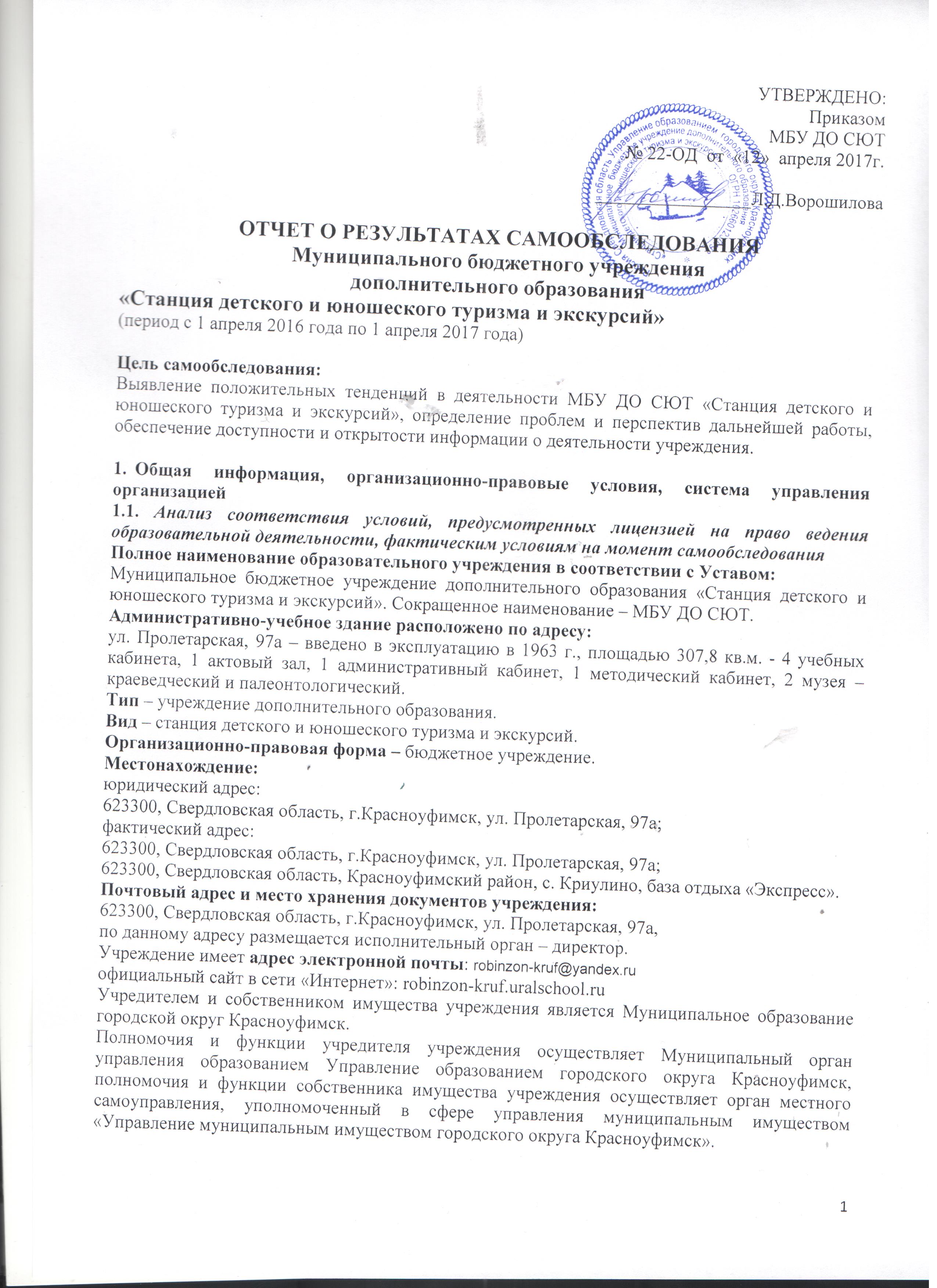 Городская Станция юных туристов утверждена решением Красноуфимского городского Совета народных депутатов № 132 от 28.08.91г. «О создании городской станции туристов». На данный момент МБУ ДО СЮТ существует 26 лет. В 1999 году переименовано в Муниципальноеобразовательное учреждение дополнительного образования детей станцию детского и юношеского туризма и экскурсий. В 2010 году переведено в статус бюджетного. В 2015 году переименовано в Муниципальное бюджетное учреждение дополнительного образования «Станция детского и юношеского туризма и экскурсий». На протяжении 26 лет реализует программы туристско-краеведческой направленности, организует городские массовые туристические мероприятия, активно пропагандирует здоровый образ жизни.Целью деятельности Учреждения является образовательная деятельность по дополнительным общеобразовательным программам и реализация услуг в интересах личности, общества, государства.Дополнительное образование в Учреждении направлено  на формирование и развитие творческих способностей детей и взрослых, удовлетворение их индивидуальных потребностей в интеллектуальном, нравственном и физическом совершенствовании, формировании культуры здорового и безопасного образа жизни, укрепления здоровья, а также на организацию их свободного времени.Дополнительные общеобразовательные программы реализуются как для детей с 6 до 18 лет, так и для взрослых. К освоению дополнительных общеобразовательных программ допускаются любые лица без предъявления требований к уровню образования.    Основные задачи учреждения:формирование и развитие творческих способностей обучающихся;удовлетворение индивидуальных потребностей обучающихся в интеллектуальном, художественно-эстетическом, нравственном и интеллектуальном развитии, а также в занятиях физической культурой и спортом;формирование культуры здорового и безопасного образа жизни, укрепление здоровья обучающихся;обеспечение духовно-нравственного, гражданско-патриотического, военно-патриотического, трудового воспитания обучающихся;выявление, развитие и поддержку талантливых обучающихся, а также лиц, проявивших выдающиеся способности;профессиональная ориентация обучающихся;создание и обеспечение необходимых условий для личностного развития, укрепление здоровья, профессионального самоопределения и творческого труда обучающихся;социализация и адаптация обучающихся к жизни в обществе;формирование общей культуры обучающихся;организация содержательного досуга;удовлетворение иных образовательных потребностей и интересов обучающихся, не противоречащих законодательству Российской Федерации, осуществляемых за пределами федеральных государственных образовательных стандартов и федеральных государственных требований.Устав Муниципального бюджетного учреждения дополнительного образования «Станция детского и юношеского туризма и экскурсий» утвержден приказом Муниципального органа управления образованием Управление образованием городского округа Красноуфимск от 24.11.2015 года № 197. Учреждение в своей деятельности руководствуется Конституцией Российской Федерации, Федеральным законом «Об образовании в Российской Федерации», а также другими федеральными законами, иными нормативными правовыми актами Российской Федерации, законами и иными нормативными правовыми актами Свердловской области, содержащими нормы, регулирующие отношения в сфере образования,  Уставом.Реквизиты свидетельства о регистрации:66 АЕ № 948974 от 08.05.2013, кадастровый номер 66:52:0106003:6866 АЕ №838498 от 29.03.3013, кадастровый номер 66:05/02:27:27:00:17Реквизиты свидетельства о внесении в Единый государственный реестрюридических лиц:1026601230193, серия 66 № 006666090, от 19.09.2011 годаРеквизиты свидетельства о постановке на учет в налоговом органе по месту нахождения образовательного учреждения:ИНН 6619006560КПП 661901001, серия 66 № 0078949, от 08.02.2000 годаРеквизиты лицензии:Регистрационный номер 14409 от 28. 12. 2011, серия 66 № 002096Лицензионные показатели Направленность образовательной программы:- Программы дополнительного образования детей по направленности: туристско –краеведческаяВид образовательной программы:- Дополнительная Обеспеченность обязательной учебно-методической литературой:Соответствие учебной, учебно – методической литературы и иных библиотечно – информационных ресурсов и средств обеспечения образовательного процесса, установленным в соответствии с законодательством Российской Федерации требованиям. Общее количество 350 экземпляров, что составляет 100%.1.2. Система управления организацией Управление учреждением строится на принципах единоначалия и самоуправления, обеспечивающих государственно-общественный характер управления учреждением.Структуру органов управления учреждения образуют:директор учреждения;Совет учреждения;Общее собрание работников;Педагогический совет.Непосредственное руководство учреждением осуществляет директор.- Органы самоуправления и соуправления 1.2.1. Соответствие собственной нормативной и организационно-распорядительной документации действующему законодательству и уставу. Наличие положений об основных направлениях деятельности образовательного учреждения, об органах самоуправления и соуправления, о структурных подразделенияхГодовые и перспективные планы работы организации1.2.2. Организация внутреннего и внешнего взаимодействия 2. Оценка образовательной деятельности2.1. Система управления качеством и ее эффективность 2.2. Структура обучения Информация представляется по форме Приложения  1.2.2.1. Содержание научно-исследовательской и проектной деятельности обучающихся Метод проектов применяется в образовательной деятельности МБУ ДО СЮТ, т.к. содержание проектного обучения интегрирует теоретический и практический материалы из различных сфер, ориентируясь на ведущий в системе ДО деятельностный подход. Актуальным является развитие потенциала обучающихся с разным уровнем подготовки, развитие качеств личности (инициативности, коммуникативности, умения планировать, навыки поиска и обработки информации). Применение метода проектов в обучении позволяет расширить круг знаний детей, сместить акценты в сторону самостоятельного изучения учебного материала, воспитать потребность в саморазвитии. В 2017 году были представлены:-  проект на 6 Всероссийском конкурсе учебно – исследовательских и проектных работ, обучающихся «Первые шаги в науку» (в рамках проекта «Исследователь. ru» - 3 место. Всероссийский дистанционный турнир "Мир вокруг нас", 27.02.2017 - (17 место из 177)Проектная деятельность имеет огромное значение в развитии творческих и интеллектуальных способностей обучающихся. Она дает возможность ребятам испытать, испробовать себя, способствует самопознанию, самосовершенствованию, самовоспитанию. Роль и ответственность педагога в организации и проведении исследовательской деятельности с обучающимися достаточно велика, требует серьёзной теоретической и практической подготовки, поэтому педагоги МБУ ДО СЮТ постоянно повышают свою квалификацию по данному направлению: курсы «Развитие проектной и учебно-исследовательской деятельности в ОО согласно требованиям ФГОС ОО».         	Проектная деятельность должна стать одним из приоритетных направлений работы с обучающимися в МБУ ДО СЮТ, чтобы привлечь детей к новой форме деятельности, и научить их видеть то, что они раньше не замечали или просто не понимали.                 Работа по внедрению проектных технологий будет продолжаться, в коллективе работают творческие, инициативные педагоги, которые способны работать в инновационном режиме и добиваться высоких результатов.3. Содержание и организация учебного процессаУчебно-методическое и программно-информационное обеспечение образовательного процесса:организация образовательного процесса:Выводы: прекращена работа по программе «Познай свой край» для младшего школьного звена, программа «Юные туристы-геологи» для младшего школьного звена заменена программой «Юные туристы-экологи» для младшего школьного звена. Принята в работу новая программа – «Юные судьи туристских соревнований» - одногодичная, для старшего звена. Увеличилось количествово детей, занимающихся по программе «Юные инструкторы туризма» для среднего звена, увеличился процент общей физической подготовки, увеличилось число проводимых соревнований.3.1. Оценка содержания через организацию образовательного процесса. 1.Образовательный процесс в МБУ ДО СЮТ осуществляется на основе учебного плана, разрабатываемого самостоятельно. Учебный план составлен в соответствии с законом «Об образовании в РФ», Уставом МБУ ДО СЮТ. Учебный план МБУ ДО СЮТ дает возможность учреждению определиться в своей образовательной стратегии, расставить педагогические акценты, выделить приоритетные направления в образовательной подготовке воспитанников. Учебный план обеспечивает рациональную организацию образовательного процесса, необходимого для предотвращения перегрузки и обеспечивает условия успешного обучения детей и подростков, сохранение их здоровья, развития личности, создание условий для развития индивидуальности, личной культуры, коммуникативных способностей ребёнка, детской одарённости. Численный состав детских групп определяется педагогами в соответствии с характером деятельности, возрастом учащихся и программой деятельности учебного объединения на основании Устава  и Правил внутреннего распорядка обучающихся МБУ ДО СЮТ. В целях установления наиболее благоприятного режима труда и отдыха обучающихся, соответствующего их возрастным особенностям, установленным санитарно-гигиеническим нормам, а также пожеланиям родителей / законных представителей/, расписание занятий составляется администрацией учреждения по представлению педагогов.2. Особенностью образовательного процесса МБУ ДО СЮТ является то, что учебные программы восновном практико-ориентированные, в них практическая часть преобладает над теоретической, т.е.знания, умения и навыки, учащиеся получают через активные формы обучения: экскурсии, походы,соревнования, экспедиции, учебно-тренировочные сборы, оздоровительные лагеря. Например, программа «Юные инструкторы туризма» - 250 часов – практических, 65 – теоретических; «Мир вокруг нас» - 56 –практических, 8 – теория; «Клуб Робинзон» - 298 – практических, 58 – теория. 3.Материально-техническая база – необходимое условие функционирования и развития образовательного учреждения.  Станция юных туристов ориентирована на функционирование в качестве открытой образовательной системы, поэтому внутренние условия ее развития максимально приспособлены для гибкого реагирования на меняющийся социальный заказ общества интересы и потребности детей и их родителей. Для организации образовательного процесса создана материально – техническая база и имеется достаточное количество учебного оборудования по туристско-краеведческой направленности. Условия осуществления образовательного процесса соответствует государственным и региональным требованиям в части: санитарных норм и правил, санитарно-гигиенических норм. 3.2. Система воспитательной работыНа станции туристов уже много лет осуществляют свою деятельность две экспозиции: краеведческая и палеонтологическая, которые без сомнения, обладают значительным педагогическим потенциалом и могут служить эффективным средством воспитания подрастающего поколения. Экспозиции позволяют педагогам с помощью различных форм и методов обеспечивать связь между посетителями, экспонатом, исторической эпохой и внешним миром. Основной целью воспитания через экспозицию является ориентация подрастающих поколений на ценности отечественной культуры, формирование у них бережного отношения к Родине, ее культурно-историческому, геологическому прошлому. В этой связи можно говорить о наших экспозициях как о средстве духовного воспитания. Эффективное использование потенциала экспозиций для воспитания обучающихся в духе высокой нравственности, патриотизма, гражданского самосознания является одной из важнейших задач, поэтому, обучающиеся участвуют в поисково-собирательной работе, изучают и описывают экспозиционные предметы, проводят экскурсий.Наша работа направлена на поиск подхода к процессу воспитания обучающихся без формализма, через активизацию его мыслительной деятельности и развитие эмоциональной сферы. К таким формам работы относятся: экспозиционный урок, например, «Марья - искусница», «Мы за чаем не скучаем», «Живые камни»; тематические экскурсии «Документы прошлого», «История Красноуфимского района». Формы могут быть различными, главное, что они превращают ребенка из пассивного созерцателя-экскурсанта в активного участника творческого познавательного процесса.3.3. Создание доступной образовательной среды для детей с ОВЗ Охват программами дополнительного образования детей с ограниченными возможностями здоровья.	На протяжении нескольких лет наше образовательное учреждение реализует программы работы с детьми ОВЗ: сотрудничаем со специальной коррекционной школой ГО Красноуфимск. На данный момент реализуется программа дополнительного образования детей «Музей и дети», обучение по которой проходят 16 воспитанников коррекционной школы. 	Анализ эффективности работы педагогов выражается в результатах их воспитанников. Обучающиеся по программе «Музей и дети» неоднократно становились призерами и победителями конкурсов на областном, муниципальном уровнях. 	Таким образом, существующий опыт работы СЮТ с детьми с ОВЗ позволяет достичь хороших результатов в обучении, социализации их в обществе, повышение уверенности в своих силах. 4. Учебно-методическое и библиотечно-информационное обеспечение- классификация и характеристика библиотечного фонда:4.1. Информатизация образовательного учреждения:Качество кадрового обеспечения (Приложение 3)По квалификационной категорииПо возрастному составуСогласно графику повышения квалификации, педагоги проходят курсы, готовятся к прохождению аттестации, участвуют в семинарах. Эффективным способом повышения квалификации является подготовка собственных разработок, методических материалов. Педагоги МБУ ДО СЮТ предъявляют накопленный опыт и результаты своего труда на открытых уроках и массовых мероприятиях.За отчетный период уволилось 4 педагога, из них 1 совместитель, принято на работу 2 педагога, из них 1 совместитель.Согласно графику аттестации в 2016 году аттестовалось 3 педагога на 1 КК.Повысили свою квалификацию – 8 педагогов, в объеме 320 часов.6. Организация внебюджетной деятельностиАнализ реализации внебюджетной деятельности, проводимой в соответствии с Уставом учреждения.7. Материальное и хозяйственное обеспечение, объем бюджетного финансирования5.1. Информация о бюджетном финансировании и хозяйственном обеспечении:Объем бюджетного финансирования за последний год (с разделением по текущему и целевому финансированию), уровень освоения бюджетных средств.	Деятельность станции юных туристов финансируется в соответствии с законодательством РФ. Источниками формирования финансовых ресурсов учреждения являются:- денежные средства, выделяемые учреждению в виде субсидий из бюджета МО городской округ Красноуфимск;- доходы от осуществления приносящей доход деятельности;- добровольные имущественные взносы и пожертвования;- иные источники, не запрещенные законодательством. 	Расходы на обеспечение деятельности станции юных туристов осуществляются в соответствии со сметой доходов и расходов.	Учреждение осуществляет оперативный бухгалтерский учет в соответствии с действующим законодательством и представляет учредителю бухгалтерские отчеты в соответствии с действующим законодательством.	Объем бюджетного финансирования за отчетный период составил:- бюджетное финансирование – 6 858 900,00 руб.- целевое финансирование – 288 056,59 руб.8. Материально-техническая база Совершенствование материально-технического обеспечения современным учебным и спортивным оборудованием, информационно-техническими средствами являются современными требованиями к образовательному учреждению.  Обеспечение образовательной деятельности оснащенными зданиями, строениями, сооружениями, помещениями и территориямисведения о наличии зданий и помещений для организации образовательной деятельности (фактический адрес здания или помещения, их назначение); площадь (кв.м.);Муниципальное бюджетное учреждение дополнительного образования «Станция детского и юношеского туризма и экскурсий»  Административно -  учебное здание, расположено по адресу: фактический адрес:623300, Свердловская область, г. Красноуфимск, улица Пролетарская 97, а;площадью – 307,4 кв. м: 4 учебных кабинета; 1 актовый зал; 1 административный кабинет, 1 методический кабинет, 2 музея – краеведческий и палеонтологический.623310, Свердловская область, Красноуфимский район, с. Криулино, база отдыха «Экспресс».наличие заключений санитарно-эпидемиологической службы и государственной противопожарной службы на имеющиеся в распоряжении образовательного учреждения площади (наименование органа, номер решения, начало периода действия, окончание периода действия); на арендованные площади – аналогично.Акт готовности образовательного учреждения МБУ ДО СЮТ к 2016 – 2017 учебному году от 28 июля 2016 годаАкт проверки объекта защиты отделом Красноуфимский округ, Ачитского ГО - № 165, №166 от 30 июня 2016г. надзорной деятельности ГО Красноуфимск, МО.- Количественные сведения:8.1. Социально-бытовые условия.1. Имеются ли общежития; - нет2. Общественное питание – договора с различными организациями о порядке организации питания - нет3. Объекты физической культуры и спорта – нет4. Помещения для отдыха, досуга, культурных мероприятий – актовый зал (ул. Пролетарская, 97а) – , посадочных мест – 30 человек; комната для отдыха (б/о «Экспресс») –  – 17 посадочных мест.9. Востребованность выпускниковЗа отчетный период обучающиеся МБУ ДО СЮТ, окончив школы, поступили в  следующие сузы и вузы: ГБПОУ СО «Красноуфимский аграрный колледж»:- «Банковское дело» – 3 человека.- «Техническое обслуживание и ремонт автомобильного транспорта» - 1 человек.- «Электрификация и автоматизация с/х» - 2 человека.2. ГОУ НПО СО Красноуфимское профессиональное училище №97:- «Оператор электронно-вычислительных машин» - 1 человек.3. ГБОУ СО КШИ "Екатеринбургский кадетский корпус" – 1 человек.4. ГБПОУ СО «УрТ «Рифей»:- Уральский пожарно-спасательный учебный центр – 2 человек.5. ГБПОУ "Свердловский областной медицинский колледж" – 1 человек.6. ГБПОУ СО "Красноуфимский педагогический колледж":- «Физическая культура» - 1 человек.7. СПбГУПТД Кафедра/направление: Дизайна интерьера– 1 человек.– 1 человек.8. Уральский федеральный университет им. Б. Н. Ельцина:- «Механико-машиностроительный институт» - 1 человек.- «Институт менеджмента и управления» - 1 человек.Таким образом, видно что обучающиеся МБУ ДО СЮТ имеют подготовку, которая позволяет без труда им поступить в учебные заведения со спортивным и военным уклоном. А также поступают и успешно учатся по абсолютно разным направлениям и профессиям.Приложение  1Характеристика контингента обучающихсяХарактеристика реализуемых дополнительных общеобразовательных программХарактеристика реализуемых дополнительных общеобразовательных программ (продолжение)Приложение  2Показатели
деятельности организации дополнительного образования, подлежащей самообследованию (утв. приказом Министерства образования и науки РФ от 10 декабря . № 1324)Приложение  3Кадровое обеспечение образовательного процессаПерсональные достижения педагогов Муниципального бюджетного учреждения дополнительного образования  «Станция детского и юношеского туризма и экскурсий»за 2016-2017 год  Выступления педагогов Муниципального бюджетного учреждения дополнительного образования  «Станция детского и юношеского туризма и экскурсий» за 2016-2017год с предъявлением педагогического опытаПовышение квалификации и участие в семинарах педагогов МБУ ДО СЮТОценка деятельности педагогических работников социальными партнерами (в рамках организации и проведении мероприятий, конкурсов и соревнований, экспертная работа)Приложение 4Результаты участия обучающихся МБУ ДО СЮТ в соревнованиях, конкурсах различного уровня(за период с 01.04.2016 г. по 01.04.2017 г.)Приложение  5Организация отдыха и занятости детей и подростков в каникулярное времяПриложение  6Обучающиеся,выполнившие и подтвердившие нормативы по спортивным разрядам туристского многоборья или по спортивному туризму за отчетный периодРуководитель учрежденияДиректор - Лира Дмитриевна Ворошилова         - без доверенности действует от имени Учреждения, представляет его во всех учреждениях и организациях, в том числе представляет интересы Учреждения и совершает сделки от его имени;утверждает штатное расписание Учреждения, план его финансово-хозяйственной деятельности, регламентирующие деятельность Учреждения внутренние документы; издает приказы и дает указания, обязательные для исполнения всеми работниками Учреждения;распоряжается имуществом Учреждения в пределах прав и в порядке, определенных законодательством Российской Федерации;выдает доверенности;открывает лицевой счет (счета) в установленном порядке в соответствии с законодательством Российской Федерации;самостоятельно определяет структуру аппарата управления, численный, квалификационный и штатный составы;осуществляет прием на работу и расстановку кадров, поощряет работников Учреждения, налагает взыскания и увольняет с работы;обеспечивает выполнение санитарно-гигиенических, противопожарных и других норм и правил по охране жизни и здоровья обучающихся и работников Учреждения;устанавливает  заработную плату   работников   Учреждения, в том числе надбавки и доплаты к должностным окладам, порядок и размеры их премирования, утверждает стимулирующие надбавки, премии и иные поощрительные выплаты работникам Учреждения, принятые комиссией по стимулированию, созданной на основании Положения «О системе оплаты труда работников Учреждения», согласно законодательству, локальным нормативным актам Учреждения и в пределах финансовых средств, предусмотренных на оплату труда;создает условия для реализации образовательных программ;привлекает для осуществления деятельности Учреждения дополнительные источники финансовых и материальных средств;предоставляет Учредителю и общественности ежегодный отчет о поступлении и расходовании финансовых и материальных средств;своевременно выполняет предписания государственных надзорных и контрольных органов;утверждает образовательную программу, программу развития, учебные планы, расписания учебных занятий, рабочие программы, локальные нормативные акты, графики работ и инструкции (в том числе должностные) Учреждения;создает комиссию по урегулированию споров между участниками образовательных отношений;решает  другие   вопросы   текущей   деятельности,   не   отнесенные   к   компетенции  коллегиальных органов управления Учреждением  и Учредителя.Структурное подразделение база отдыха «Экспресс»Начальник структурного подразделения - Русинов Виктор ИвановичНа базе отдыха «Экспресс» - реализуются дополнительные общеобразовательные программы туристско – краеведческой направленности;- осуществляется деятельность по организации отдыха детей и взрослых;- осуществляется деятельность по содержанию и эксплуатации имущественного комплекса, в том числе объектов движимого и недвижимого имущества, закрепленных за учреждением в установленном законом порядке;- создаются условия для организации и проведения мероприятий на территории структурного подразделения.Функционал руководителя учреждения и структурного подразделения соответствует решаемым образовательным учреждением задачам и Уставу образовательного учреждения.Функционал руководителя учреждения и структурного подразделения соответствует решаемым образовательным учреждением задачам и Уставу образовательного учреждения.Название органаОписание функционалаПедагогический советВ целях рассмотрения сложных педагогических и методических вопросов, вопросов организации образовательного процесса, изучения и распространения  передового педагогического опыта в Учреждении действует  Педагогический совет.- Педагогический совет организуется в составе директора Учреждения,  методистов, педагогических работников Учреждения. - Педагогический совет является постоянно действующим коллегиальным  органом  Учреждения.- Полномочия, структура, порядок формирования и порядок деятельности Педагогического совета устанавливаются Положением о Педагогическом совете, утвержденным директором Учреждения.- Педагогический совет работает по плану, являющемуся составной частью плана работы Учреждения. - Заседания Педагогического совета проводятся в соответствии с планом работы, но не реже четырех раз в течение года.- К компетенции Педагогического совета Учреждения относятся следующие вопросы:- обсуждение локальных нормативных актов Учреждения, касающихся образовательной деятельности;- принятие программы  развития, образовательной программы, а также иных  локальных нормативных  актов Учреждения, касающихся образовательной и иной деятельности: Положение о педагогическом совете, Положение о платных образовательных услугах, Правила внутреннего распорядка обучающихся и другие;-  обсуждение планов работы Учреждения на учебный год; - обеспечение функционирования системы внутренней системы оценки качества образования в Учреждении;- рассмотрение вопросов повышения квалификации и переподготовки кадров;- организация выявления, обобщения, распространения, внедрения передового опыта среди педагогических работников Учреждения;- заслушивание информации и отчетов педагогических работников Учреждения, доклады представителей организаций и учреждений, взаимодействующих с   Учреждением по вопросам образования и развития детей, вопросы образовательной деятельности  Учреждения;- осуществление иных полномочий согласно Уставу и локальным актам Учреждения.  - Решение Педагогического совета считается принятым, если за него проголосовало большинство присутствующих на заседании. Решения педагогического совета  оформляются протоколом и являются основанием для подготовки соответствующих приказов директора  Учреждения.С апреля 2016 года по апрель 2017 года Педагогический совет собирался 4 раза. На заседаниях были рассмотрены следующие вопросы:Протокол № 18 от 23.05.2016 годаПовестка: «Подведение итогов учебного года. Перевод обучающихся на следующий учебный год».Протокол № 19 от 30.08.2016 годаПовестка «Утверждение общеразвивающих общеобразовательных программ педагогов на 2016 – 2017 учебный год. План деятельности. Учебный план, расписание на первое полугодие». Протокол №20 от 05.10.2016 годаПовестка «Утверждение Положения об аттестации обучающихся МБУ ДО СЮТ». Протокол №21 от 25.03.2017 годаПовестка «Вопрос о повышении квалификации педагогов МБУ ДО СЮТ. Принятие Программы развития МБУ ДО СЮТ на 2017-2020 годы». Совет учрежденияДеятельность Совета Учреждения регламентируется Положением о Совете Учреждения, утвержденным директором. Совет учреждения избирается на общем собрании коллектива, открытым голосованием, простым большинством голосов, сроком на 2 года из числа наиболее инициативных педагогов, представителей родительской общественности, обучающихся старшего возраста. К компетенции Совета Учреждения относятся следующие вопросы:- определяет перспективы развития учреждения;- принимает решения о внесении изменений в программу развития Учреждения;- заслушивает отчет директора о расходовании и поступлении денежных средств перед Учредителем, а также отчет о деятельности Учреждении- решает другие важные вопросы деятельности Учреждения.Организационной формой работы Совета Учреждения являются заседания, которые созываются директором  по мере необходимости, но не реже двух раз в год. На первом заседании открытым голосованием избирается председатель и секретарь. Решения, принятые на заседание, которое считается правомочным при присутствии 2/3 членов Совета, фиксируются в книге заседаний Совета, которая  должна быть  пронумерована, прошнурована и скреплена печатью Учреждения, хранится у председателя Совета.Протокол №1 от 03.09.2016«Перспективы развития МБУ ДО СЮТ»Протокол №2 от 14.01.2017«О расходовании денежных средств»Профсоюзная организацияПрофсоюзная организация осуществляет:- ведение коллективных переговоров с работодателем по подготовке, заключению      или изменению Коллективного договора;- заключение Коллективного договора, от имени и в интересах учреждения, содействие его выполнению;- контроль за соблюдением трудового законодательства и иных нормативно-правовых актов, содержащих нормы трудового права, выполнением условий Коллективного договора.Протокол №114 от 01.07 16 Повестка «Принятие Положения об оплате труда МБУ ДО СЮТ» Протокол №115 от 04.10.16 Повестка «Перевыборы членов комиссии по премированию»Протокол №116 от 20.12.16Повестка «Празднование Нового года - 2017» Общее собрание работниковКоллегиальным органом управления Учреждением является Общее собрание работников. В состав Общего собрания работников входят все сотрудники Учреждения. Общее собрание работников является постоянно действующим органом самоуправления.Деятельность Общего собрания работников регламентируется Положением об Общем собрании работников, утвержденным директором Учреждения.К компетенции Общего собрания работников Учреждения относятся следующие вопросы:- вносить предложения Учредителю по улучшению финансово-хозяйственной деятельности  Учреждения;- обсуждать и принимать Коллективный договор, Правила внутреннего трудового распорядка,  изменения и дополнения к ним;- определять состав комиссии по урегулированию споров между участниками образовательных отношений в Учреждении; - рассматривать вопросы, касающихся улучшения условий труда работников Учреждения;-  обсуждать и выдвигать кандидатов из числа работников Учреждения   в соответствующие органы о представлении к награждению работников Учреждения государственными и отраслевыми наградами;-   заслушивать отчет председателя профсоюзного комитета Учреждения о работе, проделанной профсоюзным комитетом Учреждения в течение учебного года;- осуществлять иную деятельность, предусмотренную законодательством Российской Федерации.       С апреля 2016 года по апрель 2017 года Общее собрание собирали 2 раз. На заседаниях были рассмотрены следующие вопросы:Протокол № 14 от 01.07.2016Повестка «Принятие Положения об оплате труда МБУ ДО СЮТ (в новой редакции). Протокол№ 15 от 04.10.2016  Повестка «Подготовка  к празднованию 25 летнего юбилея МБУ ДО СЮТ».Наименование документаРеквизиты документов «Положение о Педагогическом совете»Все положения приняты на педагогическом совете МБУ ДО СЮТПротокол № 11 от 10.02.2016 года, и утверждены Приказом директора МБУ ДО СЮТ № 18 – ОД от 10.02.2016 года.Приказ №9-ОД от 10.01.2013 годаПриказ №62-ОД от 31.08.2012 года«Положение об Общем собрании работников МБУ ДО СЮТ»Все положения приняты на педагогическом совете МБУ ДО СЮТПротокол № 11 от 10.02.2016 года, и утверждены Приказом директора МБУ ДО СЮТ № 18 – ОД от 10.02.2016 года.Приказ №9-ОД от 10.01.2013 годаПриказ №62-ОД от 31.08.2012 года«Положение о Совете учреждения»Все положения приняты на педагогическом совете МБУ ДО СЮТПротокол № 11 от 10.02.2016 года, и утверждены Приказом директора МБУ ДО СЮТ № 18 – ОД от 10.02.2016 года.Приказ №9-ОД от 10.01.2013 годаПриказ №62-ОД от 31.08.2012 года«Положение о дополнительных образовательных программах и порядке их утверждения»Все положения приняты на педагогическом совете МБУ ДО СЮТПротокол № 11 от 10.02.2016 года, и утверждены Приказом директора МБУ ДО СЮТ № 18 – ОД от 10.02.2016 года.Приказ №9-ОД от 10.01.2013 годаПриказ №62-ОД от 31.08.2012 года«Положение об оказании платных дополнительных образовательных услуг МБУ ДО СЮТ»Все положения приняты на педагогическом совете МБУ ДО СЮТПротокол № 11 от 10.02.2016 года, и утверждены Приказом директора МБУ ДО СЮТ № 18 – ОД от 10.02.2016 года.Приказ №9-ОД от 10.01.2013 годаПриказ №62-ОД от 31.08.2012 года«Положение о структурном подразделении база отдыха Экспресс»Все положения приняты на педагогическом совете МБУ ДО СЮТПротокол № 11 от 10.02.2016 года, и утверждены Приказом директора МБУ ДО СЮТ № 18 – ОД от 10.02.2016 года.Приказ №9-ОД от 10.01.2013 годаПриказ №62-ОД от 31.08.2012 года«Правила внутреннего распорядка обучающихся МБУ ДО СЮТ»Все положения приняты на педагогическом совете МБУ ДО СЮТПротокол № 11 от 10.02.2016 года, и утверждены Приказом директора МБУ ДО СЮТ № 18 – ОД от 10.02.2016 года.Приказ №9-ОД от 10.01.2013 годаПриказ №62-ОД от 31.08.2012 года«Положение об официальном сайте МБУ ДО СЮТ»Все положения приняты на педагогическом совете МБУ ДО СЮТПротокол № 11 от 10.02.2016 года, и утверждены Приказом директора МБУ ДО СЮТ № 18 – ОД от 10.02.2016 года.Приказ №9-ОД от 10.01.2013 годаПриказ №62-ОД от 31.08.2012 года«Положение о взаимодействии МБУ ДО СЮТ и МДОУ ГО Красноуфимск»Все положения приняты на педагогическом совете МБУ ДО СЮТПротокол № 11 от 10.02.2016 года, и утверждены Приказом директора МБУ ДО СЮТ № 18 – ОД от 10.02.2016 года.Приказ №9-ОД от 10.01.2013 годаПриказ №62-ОД от 31.08.2012 года«Положение об оплате труда в МБУ ДО СЮТ»Приказ № 67/1 – ОД от 01.07.2016 года.«Паспорт дорожной безопасности»Утвержден директором МБОУ ДОД СЮТ 10.07.2013 года.Наименование документаРеквизиты документовОбразовательная программаИмеетсяПлан деятельности МБУ ДО СЮТ на 2016 – 2017 учебный годВсе планы приняты на педагогическом совете Протокол №19 от 30 августа 2016 года и утверждены приказом № 80 – ОД от 16.09.2016 годаВсе имеющиеся планы работ направлены на решение следующих проблем, стоящих перед образовательным учреждением:- обновление и развитие содержания образовательного процесса;- организация занятости и летнего отдыха детей и подростков в каникулярное время;- отработку механизмов взаимодействия с ОУ и ДОУ;- удовлетворение потребностей, обучающихся в дополнительном образовании туристско – краеведческой направленности;- обеспечение духовно – нравственного, гражданско – патриотического воспитания детей.План совместных мероприятий ГКОУ СО «Красноуфимская школа» и МБУ ДО СЮТ на 2016-2017 учебный год.Все планы приняты на педагогическом совете Протокол №19 от 30 августа 2016 года и утверждены приказом № 80 – ОД от 16.09.2016 годаВсе имеющиеся планы работ направлены на решение следующих проблем, стоящих перед образовательным учреждением:- обновление и развитие содержания образовательного процесса;- организация занятости и летнего отдыха детей и подростков в каникулярное время;- отработку механизмов взаимодействия с ОУ и ДОУ;- удовлетворение потребностей, обучающихся в дополнительном образовании туристско – краеведческой направленности;- обеспечение духовно – нравственного, гражданско – патриотического воспитания детей.«План-график аттестации педагогических работников МБУ ДО СЮТ на 2016-2017гг.»Все планы приняты на педагогическом совете Протокол №19 от 30 августа 2016 года и утверждены приказом № 80 – ОД от 16.09.2016 годаВсе имеющиеся планы работ направлены на решение следующих проблем, стоящих перед образовательным учреждением:- обновление и развитие содержания образовательного процесса;- организация занятости и летнего отдыха детей и подростков в каникулярное время;- отработку механизмов взаимодействия с ОУ и ДОУ;- удовлетворение потребностей, обучающихся в дополнительном образовании туристско – краеведческой направленности;- обеспечение духовно – нравственного, гражданско – патриотического воспитания детей.Планы работы МБУ ДО СЮТ в каникулярное времяПриказ № 20 – ОД от 20.03.17Тарификационный список	Приказ №73 - К от 01.09.2016 годаШтатное расписание	Приказ № 112 – ОД от 30.12.2016 годаУчебный планПриказ № 80 – ОД от 16.09.2016 годаПриказ № 2 – ОД от 18.01.2017 (на второе полугодие)Общеобразовательные общеразвивающие программы педагогов на 2016 – 2017 учебный год.Приказ № 80 – ОД от 16.09.2016 годаПротокол №19 от 30 августа 2016Должностные инструкции работников МБУ ДО СЮТ ИмеютсяКоллективный договор	Коллективный договор на 20015-.г. Правила внутреннего трудового распорядкаПравила внутреннего трудового распорядка Приложение 1 к Коллективному договору на 2015-.г. Расписание занятийПриказ № 80 – ОД от 16.09.2016 года (на первое полугодие)Приказ № 2 – ОД от 18.01.2017 (на второе полугодие)Журналы учета работы учебных группИмеютсяПротоколы заседаний педагогических советов, общих собраний, Совета учреждения.ИмеютсяВедется ли в учреждении анализ выполнения планов работы и принятых ранее решений (выполнение решений и заслушивание лиц, по чьей вине не выполнены те или иные решения, планы)Оценка качества выполнения планов работ и принятых решений по выполнению планов работы МБУ ДО СЮТ дается в аналитических отчетах (январь, май) педагогов и в апреле, в отчете по самообследованию учреждения, рассматривается на Педагогическом совете.Должностные обязанности различных категорий сотрудников образовательного учрежденияВ МБУ ДО СЮТ разработаны должностные инструкции для всех категорий сотрудников. Должностные обязанности разработаны в соответствии с Приказом Министерства здравоохранения и социального развития РФ от 26 августа . N 761н "Об утверждении Единого квалификационного справочника должностей руководителей, специалистов и служащих, раздел "Квалификационные характеристики должностей работников образования", приказом Министерства образования и науки РФ от 23.03.2010г. № 209 «О порядке аттестации педагогических работников государственных и муниципальных образовательных учреждений».Должностные обязанности начальника структурного подразделения, методиста, педагогов дополнительного образования, МОП в полном объеме отражают спектр решаемых задач МБУ ДО СЮТ.Применение вычислительной техники в управлении подразделениямиВ МБУ ДО СЮТ для работы педагогов применяются – 2 персональных компьютера, множительная техника.В структурном подразделении база отдыха «Экспресс» вычислительная техника применяется индивидуальная, переносная, локальной сети нет ввиду отдаленности объекта от населенных пунктов.  Накопление, обобщение материалов по различным направлениям деятельности, получение и передача оперативной информации по электронной почте проводится педагогами и руководителем структурного подразделения МБУ ДО СЮТ с помощью компьютерной техники, находящейся в МБУ ДО СЮТ в городе Красноуфимске. Порядок организации и ведения делопроизводства в образовательном учрежденииСтавки делопроизводителя на станции туристов нет, поэтому организация и ведение делопроизводства в плане оформления учета и сохранности личных дел, ведения отчетности по военнообязанным, аттестационные дела вменены через приказ методисту МБУ ДО СЮТ; подготовка и корректировка должностных инструкций председателю профгруппы; оформление приказов и распоряжений по движению контингента сотрудников и обучающихся,  регистрация входящей и исходящей документации - методисту.   В МБУ ДО СЮТ существует номенклатура дел, которая соответствует основным направлениям деятельности МБУ ДО СЮТ.Электронное делопроизводство осуществляется через ведение документооборота на персональном компьютере, через официальный сайт учреждения и электронную почту.Знакомство с приказами, инструкциями и другими документами производится под роспись работника.Место и роль учреждения в системе образовательных учреждений субъекта Федерации/муниципального образования с позиции органа управления образованиемМБУ ДО СЮТ осуществляет свою деятельность с учётом запросов детей, потребностей семьи, образовательных учреждений, детских и юношеских общественных объединений, и организаций, особенностей социально-экономического развития региона и национально-культурных традиций.Учреждение находится в ведомственном подчинении главного распорядителя средств бюджета - Муниципального органа управления образованием Управление образованием городского округа Красноуфимск. Полномочия и функции учредителя учреждения осуществляет Муниципальный орган управления образованием Управление образованием городского округа Красноуфимск. МБУ ДО СЮТ выполняет муниципальное задание по организации дополнительного образования детей, направленность: туристско – краеведческая, реализует программы внеурочной деятельности в рамках внедрения ФГОС в соответствии с договорами о взаимодействии с образовательными организациями, оказывает помощь педагогическим коллективам других образовательных учреждений в реализации дополнительных общеобразовательных программ, организации досуговой деятельности детей, а также детским и юношеским общественным объединениям и организациям по договору с ними.Механизмы оценки качества образованияОценка качества образования проводится в соответствии с «Положением о системе оценки качества образования МБУ ДО СЮТ», принятом на педагогическом совете МБУ ДО СЮТ, протокол № 20 от 05.10.2016 года, и утвержденном Приказом директора МБУ ДО СЮТ № 90 – ОД от 05.10.2016 года. Основная цель системы оценки качества образования – получение, анализ и распространение объективной информации о состоянии качества образования в МБУ ДО СЮТ, тенденциях и причинах его изменения для принятия управленческих решений. Связь руководства образовательного учреждения с органом управления образованиемМО Управление образованием исполняет функции и полномочия Учредителя МБУ ДО СЮТ.Учреждение находится в ведомственном подчинении главного распорядителя средств бюджета – Муниципального органа управления образованием Управление образованием ГО Красноуфимск. В своей деятельности МБУ ДО СЮТ руководствуется приказами и решениями МОУО Управление образованием ГО Красноуфимск. Совместно с УО организуется и координируется работа по туристско - краеведческому образованию детей и подростков через планирование массовых мероприятий, конкурсов; формируется и утверждается муниципальное задание.Взаимосвязь с органом управления образования осуществляется на основе договора руководителя МБУ ДО СЮТ Л.Д.Ворошиловой, договор №11 от 01.09.2015 года, через работу в соответствии с повестками совещаний руководителей образовательных учреждений. Взаимодействие с образовательными учреждениями     Взаимодействие с другими ОО осуществляется через:- проведение городских массовых мероприятий туристской направленности;- методическую деятельность;- проектную,  деятельность- участие в областных мероприятиях, проводимых ГБОУ «Дворец молодежи»;- организация туристских мероприятий на пришкольных лагерях с дневным пребыванием, в загородном летнем оздоровительном лагере «Чайка»; - экскурсионное обслуживание детских садов и школ города.    За 2016-2017 уч.год, по сравнению с предыдущим годом, увеличилось количество совместных мероприятий с социальными партнерами. Проведены совместные мероприятия с представителями Красноуфимского, Ачитского и Артинского районов и «Красноуфимской школой, реализующей адаптированные основные общеобразовательные программы». Участие детей и педагогов в мероприятиях, проводимых в регионе, на окружном, федеральном и иных уровнях За отчетный период обучающиеся и педагоги МБУ ДО СЮТ приняли участие в мероприятиях различного уровня. (Приложение 3,4).Взаимодействие с социальными партнерами (родителями, органами местного самоуправления, общественными организациями, спонсорами, предприятиями и т.д.) Взаимодействие с социальными партнерами ведется на разных уровнях: муниципальном, региональном.Образовательные организации ГОГБОУ СПО СО «Красноуфимский педагогический колледж»Городской информационно-методический центр  МОУО Управление образованием ГО КрасноуфимскСоциально-реабилитационный Центр для несовершеннолетнихКомитет по делам молодежиКомитет по физкультуре и спортуКСК «Центральный»Центр занятости населенияКраеведческий музей ГО Красноуфимск, Музеем земской медицины им. М.И. Мизерова Красноуфимская  ЦРБГАОУ СО «Дворец молодежи» г. ЕкатеринбургАрхив ГО КрасноуфимскВОИ «Надежда»Некоммерческая региональная общественная экологическая организация «Крона»Уральский государственный педагогический университетВзаимодействие осуществляется через совместную организацию и проведение различных культурно-массовых и спортивных мероприятий, соревнований, праздников; проведение и участие  в  семинарах-практикумах, мастер-классах, круглых столах и др.Формы и методы работы всех субъектов управления качеством подготовки (руководство, подразделения и т.д.); виды и инструменты контроля «Положение о системе оценки качества образования МБУ ДО СЮТгородского округа Красноуфимск»Положение определяет цели, задачи, организационно-содержательную структуру, принципы построения и функционирования системы оценки качества образования в Муниципальном бюджетном образовательном учреждении дополнительного образования детей станция детского и юношеского туризма и экскурсий.Формы и методы работы всех субъектов управления качеством подготовки; виды и инструменты контроляМониторинг и оценка качества образования в МБУ ДО СЮТ проводится по следующим уровням- образовательный уровень, достижения обучающихся; - результаты промежуточных и итоговых результатов освоения программ;- качество (результативность) деятельности педагогов МБУ ДО СЮТ (наличие аттестации; участие в конкурсах профессионального мастерства; презентация опыта в разных формах педагогического общения; участие в программах повышения квалификации.) Объективный и системный контроль за освоением общеобразовательной программы обучающимися является важным средством управления образовательно-воспитательным процессом, так как содействует повышению уровня преподавания, улучшению организации занятий.	Итоги результатов реализации программы оцениваются таким образом:	- насколько достигнуты прогнозируемые результаты программы каждым обучающимся;	- полноту выполнения общеобразовательной программы;	- обоснованность перевода, обучающегося на следующий этап или год обучения;	- результативность деятельности ребенка в течение учебного года.С помощью диагностики возможна коррекция программ, проведения занятий по отдельным темам, соревнований, подготовка дифференцированных и индивидуальных заданий, учитывая способности и возможности детей.Наличие учебно-методических материалов, в том числе в электронном варианте, возможность и варианты доступа к ним обучаемыхУчебно – методические материалы в МБУ ДО СЮТ есть в наличии, в том числе в электронном варианте и находятся в свободном доступе для обучающихся объединений.Наличие электронных пособий и других учебных изданийСоздана медиатека, содержащая 28 электронных пособий. За отчетный период медиатека пополнилась следующими пособиями: - «Свердловска область – опорный край Победы»- «Основные нормативные правовые акты и информационные материалы, регламентирующие деятельность образовательных организаций»- «Проектная деятельность в учреждениях дополнительного образования»Обеспеченность компьютерами для реализации программ соответствующей направленностинетНаличие аудио-видеосредств, компьютерных программ для реализации образовательных программ соответствующей направленностиКомпьютерные программы, используемые для реализации образовательных программ: - мультимедийный учебник: уроки Кирилла и Мефодия: Окружающий мир, часть 1,2- Школа смешариков: Смешарики идут в поход, обучающая игра;- Фильм «Палеозойская эра. Жизнь до динозавров»- Сборник мультфильмов «Ох и Ах собираются в поход»- Сборник интеллектуально – творческих заданий «Мир вокруг нас» для детей младшего школьного возраста»- Сборник интеллектуально – творческих заданий «Мир вокруг нас» для детей среднего школьного возраста»Наличие выхода в Интернет, скорость доступаЕсть, менее 2 Мб/сОценка соответствия расписания занятий учебным планам   Организация образовательного процесса в МБУ ДО СЮТ регламентируется учебным планом, годовым учебным графиком и расписанием занятий, разработанным и утвержденным МБУ ДО СЮТ самостоятельно. Учебный план, является документом, регламентирующим образовательную деятельность МБУ ДО СЮТ, составлен с учетом возрастных и социально-психологических особенностей детей, их интересов и потребностей. Деятельность обучающихся осуществляется в одновозрастных и разновозрастных объединениях по интересам. Он обеспечивает содержательную преемственность и непрерывность этапов обучения детей дошкольного, младшего школьного, подросткового и старшего школьного возраста по годам обучения. Учебный план имеет необходимое кадровое, методическое, материально-техническое обеспечение. Он дает возможность развивать творческий потенциал учащихся, повышать уровень их познавательных потребностей; способствует личностному и профессиональному самоопределению учащихся, их адаптации к жизни. Расписание занятий соответствует учебному плану МБУ ДО СЮТ. Организация учебных занятий с обучающимися осуществляется в соответствии с расписанием занятий, где указываются учебные группы, время и продолжительность занятий, место проведения, количество часов в неделю, фамилия и имя педагога, проводящего занятие.Расписание учебных занятий составляется на основе нормативно-правовых документов:- Устава Муниципального бюджетного учреждения дополнительного образования «Станция детского и юношеского туризма и экскурсий»;- СанПиН 2.4.4.3172-14 «Санитарно-эпидемиологические требования к устройству, содержанию и организации режима работы образовательных организаций дополнительного образования детей», утвержденные Постановлением Главного государственного санитарного врача РФ от 04.07.2014 № 41;СанПиН 2.4.4. 3048-13 "Санитарно-эпидемиологические требования к устройству и организации работы детских лагерей палаточного типа", утвержденные Постановлением Главного государственного санитарного врача Российской Федерации от 14 мая . N . Реализуемые программы«Мир вокруг нас» - 4 года обучения (1 час)«Мир вокруг нас» - 4 года обучения (2 часа)«Музей и дети» - 4 года обучения (коррекционное образование)«Музей и дети» - 4 года обучения (среднее школьное образование)«Юные инструкторы туризма» - 4 года обучения (9 часов)«Юные туристы-экологи» - 4 года обучения (1час)«Юные судьи туристских соревнований» - 1 год обучения (9 часов)«Клуб Робинзон» - 4 года обучения (9 часов)Наличие детей, обучающихся по индивидуальным планамНетКаким образом организуется и проводится самостоятельная работа детейСамостоятельная работа детей младшего школьного возраста организуется при помощи проблемно-игровых вопросов и заданий.Самостоятельная деятельность детей старшего возраста организуется на основе заполнения предложенных форм для самостоятельной работы, содержащих задания для выполнения, тестовых заданий, посредством проблемных ситуаций. С 2013 года организована поисково – исследовательская и проектная работа, в которой задействовано более 40 человек.Обучающиеся третьего и четвертого года обучения по программам «Юные инструкторы туризма» и «Клуб Робинзон», задействованы в инструкторской практике через организацию, проведение и судейство туристских соревнований и походов разного уровня.Наличие педагогического мониторингаПедагогический мониторинг ведется по всем общеобразовательным программам Для оценивания знаний, умений, навыков воспитанников педагоги используют различные задания – контрольно – измерительные материалы, составленные с учетом возраста, уровня реализуемой программы, имеющими разный уровень сложности. Внутри каждого объединения обсуждаются итоги, степень участия каждого ребенка, его вклад в общее дело. Кроме того, педагогами анализируются и сопоставимые результаты: количество обучающихся, выполнивших нормативы по спортивным разрядам туристского многоборья или по спортивному туризму (Приложение 6), количество обучающихся, освоивших программу, степень участия в конкурсах, охват программами детей с ОВЗ, количество обучающихся детей их результаты.Учитывая циклическое построение программы, контроль проводится 2 раза в год в зависимости от плана проведения мероприятии. Успешное завершение цикла и является положительным результатом. Уровень подготовки детей проверяется на промежуточных и итоговых спортивных туристических и краеведческих мероприятиях.Итоги каждого цикла обсуждаются на педагогических советах.  Уровень подготовки обучающихся выявляется в участии в городских соревнованиях: «Школа безопасности»Соревнования по спортивному ориентированиюЗимний туристский слет «Юртовская снежинка» «Историческое ориентирование»«Майская гонка»Соревнования «Экспресс»Соревнования по спортивному туризму для младших школьниковОбластных соревнованиях:«Школа безопасности»Лыжное туристское многоборье «Уктусская снежинка»Поисково-исследовательские, краеведческие конкурсы, фестивали.Мониторинг реализации образовательных программ:Сохранность контингента воспитанников в течение учебного года.За отчетный период процент отсева составил – 2%. Т.о., сохранность контингента – 98 %.  Показатель остается стабильным. Причины отсева субъективные – переезд обучающихся в другой район, болезнь, переход в другое объединение по интересу и т.д. Выполнение учебного плана по программе.По итогам проверки журналов учета работы педагогов дополнительного образования МБУ ДО СЮТ за отчетный период выявлено, что 100% педагогов выполняют учебные планы, заявленные в их общеобразовательных программах.Охват программами дополнительного образования детей с ограниченными возможностями здоровья.На протяжении нескольких лет наше образовательное учреждение реализует программы работы с детьми ОВЗ: сотрудничество со специальной коррекционной школой ГО Красноуфимск. На данный момент реализуются программы дополнительного образования детей «Музей и дети», обучение по которой проходят 16 обучающихся коррекционной школы. На занятиях в объединения педагог создает благоприятную психологическую обстановку, находит слова поддержки для новых творческих начинаний; отмечет каждую законченную работу ребенка. Анализ эффективности работы педагога выражается в результатах его обучающихся. Обучающиеся по программе «Музей и дети» неоднократно становились призерами и победителями конкурсов на областном, муниципальном уровнях Таким образом, существующий опыт работы СЮТ с детьми с ОВЗ позволяет достичь хороших результатов в обучении, социализации их в обществе, повышение уверенности в своих силах.Количество объединений в учреждении, реализующих образовательные программы38 объединенийБюджет времени в целом, какова загрузка обучаемыхДеятельность обучающихся осуществляется в одновозрастных и разновозрастных объединениях по интересам. Возрастной состав участников детского объединения преимущественно от 6 до 18 лет.Занятия в детских объединениях строятся с учетом возрастных и психолого-педагогических особенностей каждого возраста. Продолжительность учебного занятия для детей 6 летнего возраста 30 минут, не более 2 академических часов в неделю, для детей 7-8 летнего возраста 35 минут не более   2 часов в неделю. Продолжительность учебного занятия для детей более старшего возраста 45 минут. Перерыв между занятиями не менее 10 минут. Продолжительность занятий, как правило, в учебные дни 1,5 часа, в выходные и каникулярные дни - 3 часа. Занятия проводятся 2 раз в неделю.Учитывая циклический характер построения учебной программы при подготовке к мероприятиям, продолжительность занятий для детей среднего и старшего возраста может увеличиваться до 4 часов в день и до 4 раз в неделю.Продолжительность занятий на местности определяется настоящим уставом и составляет:- проведение практических занятий на местности, экскурсий в своей местности - 4-6 час.- участие в соревнованиях - 4 - 8 часов;- проведение походов выходного дня одного, двухдневного похода, загородные экскурсии - 8 час. за каждый день;- проведение многодневных походов –12 час. за каждый день, первый и последний день похода –8 часов;- организация выездных соревнований и мероприятий и участие в них - 10 часов за каждый день.Загрузка обучаемых от 35 часов (1 час в неделю) в год до 315 часов (9 часов в неделю)Соотношение объемов времени на аудиторные занятия и самостоятельную (практическую) работу обучающихсяОсобенностью образовательного процесса МБУ ДО СЮТ является то, что программы в основном практико-ориентированные, в них практическая часть преобладает над теоретической (от 65 до 80 % - практические занятия), т.е. знания, умения и навыки, учащиеся получают через активные формы обучения: экскурсии, походы, соревнования, экспедиции, учебно-тренировочные сборы, оздоровительные лагеря. Время на каникулыУчреждение организует работу с детьми в течение всего календарного года, включая каникулярное время.В каникулярное время занятия и мероприятия в МБУ ДО СЮТ проводятся по отдельному графику, утвержденному директором.                                            МБУ ДО СЮТ организует проведение одно – и многодневных мероприятий в рамках летнего отдыха и в каникулярное время в течение учебного года. (Приложение 5)Порядок внесения изменений в учебные планыВнесение изменений в учебный план допускается в исключительных случаях.Рассмотрение откорректированных учебных планов осуществляется на Педагогическом совете и утверждается приказом директора МБУ ДО СЮТ.Наличие образовательных программ в подразделениях, в библиотеке, доступность для обучающихсяЗа годы работы в МБУ ДО СЮТ сформирован банк программ - 20. Все программы собраны в методическом кабинете и находятся в свободном доступе для педагогов. Обучающиеся знакомятся с общеобразовательными программами на вводных занятиях вначале учебного года.Соответствие образовательного процесса в образовательном учреждении календарному графику учебных планов.Образовательный процесс в МБУ ДО СЮТ соответствует календарному учебному графику на 2016/2017учебный год.Порядок разработки расписания занятий   Учебное расписание – основной организационный документ, регулирующий учебный процесс в МБУ ДО СЮТ.Расписание занятий составляется администрацией учреждения по представлению педагогов.Расписание учебных занятий составляет методист, с учётом сроков освоения образовательных программ.Составление расписаний учебных занятий осуществляется в сроки, определенные календарным учебным графиком.Окончательный вариант расписания учебных занятий распечатывается в двух экземплярах, которые утверждаются директором МБУ ДО СЮТ.Расписание вывешивается на информационном стенде.Оригиналы расписания, в соответствии с номенклатурой дел, хранятся в течение 1 года.Количество смен в образовательном процессе МБУ ДО СЮТ работает в одну сменуНаличие расписания занятий объединений Имеется. Расписание составляется 1 раз в полугодие и утверждается директором. Приказ № 80 - ОД от 06.09.2016 год, утвержден директором.Порядок внесения изменений в расписание занятийРасписание корректируется методистом по представлению педагогов в январе (до 15 января) и утверждается приказом директора МБУ ДО СЮТ. Приказ №2 – ОД от 18.02.2017 год, утвержден директором.Порядок ознакомления обучаемых с расписанием занятийОзнакомление обучающихся с расписанием занятий проводит педагог ДО на вводных занятиях в начале учебного года и через информационный стенд МБУ ДО СЮТ и на сайте учреждения.Порядок ведения и хранения учебной документации Порядок ведения и хранения учебной документации осуществляется на основании Положения «О системе единого ведения программно-методической документации педагогов дополнительного образования МБУ ДО СЮТ»Наличие концепции воспитательной работы в образовательном учреждениинетНаличие планов воспитательной работы (годового, перспективного) В общеразвивающие общеобразовательные программы включены блоки (разделы), касающиеся воспитательной работы с обучающимися.В целях создания необходимых условий для совместного труда, отдыха, обучения детей, родителей (законных представителей) в планы педагогов включены совместные массовые мероприятия.Ведется ли анализ выполнения планов воспитательной работыАнализ выполнения воспитательной работы проводится в форме обобщения и представления результатов педагогами на уровне Педагогического совета.Наличие структур и лиц, отвечающих за организацию и проведение воспитательной работыПедагоги дополнительного образования МБУ ДО СЮТ, педагог – организатор, методист.Основные направления воспитательной работыНравственное воспитание  Формы работы: Вечера вопросов и ответов, беседы на этические темы, обзор литературы по различным проблемам.Гражданско – патриотическое воспитаниеСоревнования, поисковая деятельность, акции, фестивали, конкурсы, игры, экспедиции. Эстетическое воспитаниеФормы работы: экскурсии в музеи и на выставки, экскурсии на природу, походы, конкурсы, фестивалиЗдоровьесбережениеФормы работы: «Веселые старты», туристические походы и эстафеты, встречи с представителями различных видов спорта, беседы о гигиене, здоровье, физической культуре.Наличие детских органов самоуправленияДетских органов самоуправления в МБУ ДО СЮТ нет, но по инициативе детей в учреждении могут создаваться детские общественные объединения и организации, действующие в соответствии со своими уставами и положениями. Обучающиеся по программе инструкторской подготовке (16-18 лет) принимают непосредственное участие в разработке положений, постановке дистанций и судействе соревнований, в том числе на муниципальном уровне.Наиболее действенные формы и методы воспитательной работыНаиболее действенные формы и методы воспитательной работы - активные формы деятельности-  Массовые туристско-краеведческие мероприятия– - Командные игры– Соревнования, фестивали- Экскурсии- Походы, экспедиции- Совместные мероприятия с родителями и др. Учет особенностей психофизического развития учащихся с ОВЗ, детей-инвалидов при организации образовательного процессаНаличие специальных условий для реализации образовательных программ для детей с ОВЗ, детей-инвалидов при организации образовательного процесса нет.Наличие специальных условий для учащихся с ОВЗ по зрениюнетНаличие специальных условий для учащихся с ОВЗ по слухунетНаличие специальных условий для учащихся с нарушениями опорно-двигательного аппаратанетНаличие образовательных программ, адаптированных для детей с ОВЗ1 программаКоличество собственных библиотек/читальных залов в ОУНет, но имеется библиотечный фонд, который находится в методическом кабинете. 	Сколько средств затрачено, из каких источников на закупку новой учебной литературы и сколько экземпляров приобретено за последний год нетОбщее количество единиц хранения фонда библиотеки350 экз.Степень новизны учебной литературы Около 80% изданий, вышедших за последние 10 лет от общего количества экземпляровОбеспеченность обучающихся дополнительной литературой Имеется необходимость в дополнительной литературе для освоения дополнительных общеобразовательных программ в МБУ ДО СЮТ.Обеспечена ли библиотека современной информационной базой (локальные сети, выход в Интернет, электронная почта, имеется ли электронный каталог есть ли электронные учебники и т.д.)нет	Наименование фондаХарактеристика фондаОбщий фонд350 экземпляровМетодическая литература68Литература по краеведению74Подвижные игры18Литература по геологии54Литература по технике безопасности12Литература по Свердловской области37Литература по психологии и педагогике11Программы17Литература по спортивному ориентированию16Литература по спортивному туризму43Количество компьютеров всего2Количество компьютеров, используемых в учебном процессе1Количество компьютеров, используемых в воспитательном процессе1Количество компьютеров, с доступом к сети Internet2Количество компьютерных классов-Количество классов, оборудованных мультимедиапроекторами, электронными досками-Удовлетворяет ли имеющееся количество компьютеров потребности учебного процессанетналичие выхода в международные и российские информационные сетиестьСкорость доступа к сети Интернет (в соответствии с договором)Менее 2 Мб/сНаличие локальных сетей в организацииДаКоличество АРМ сотрудников2Интернет-провайдерРостелекомНаличие официального сайта ОУДаНаличие адреса электронной почтыДаИмеет ли учреждение на сайте нормативно закрепленный перечень сведений о своей деятельностиДаукомплектованность образовательного учреждения педагогамиОбщее количество педагогов в учреждении – 12 /100%Общее количество педагогов в учреждении – 12 /100%Число/доля педагогов, имеющих высшее педагогическое образование6 чел.50%Число/доля педагогов, работающих на штатной основе9 чел.75%Число/доля педагогов, имеющих ученые степени и ученые звания, в том числе докторов наук, профессоров (количество/%)--Число/доля педагогов, обучающихся в аспирантуре, докторантуре, соискателей--Число/доля педагогов, повысивших свою квалификацию (количество/%)7 чел.58,3%Число/доля молодых специалистов*--Количество учебных пособий, изданных педагогами--Высшая кв. кат.ПерваяСоответствиеБез категории0642№Возраст%Количество человек1До30 лет33,3%42От 30 до 40 лет41,6%53От 40 до 5025%34От 50 лет00Количество детских объединений, реализующих образовательные программы на внебюджетной основеНетКоличество детей, обучающихся на внебюджетной основе1300 человек (дети, прошедшие обучение по краткосрочным программам на внебюджетной основе, на б/о «Экспресс»)Количество взрослых, обученных на курсах и семинарах, проводимых на внебюджетной основе866Доходы от платных образовательных услуг384 100,91 руб.Доходы от иных услуг, предоставляемых в соответствии с УставомНетФактический адрес
зданий сооружений, 
помещений, территорийВиды и назначение зданий, сооружений, 
помещений (учебные, учебно-вспомогательные, 
подсобные, административные) 
с указанием их площади м 2Реквизиты и сроки действия 
правоустанавливающих 
документов623300, Свердловская область г. Красноуфимск, ул. Пролетарская 97, аЗдание станции туристовКабинет краеведения                            30,6 Геологический кабинет                        20,5 Кабинет спортивного туризма             27,3 Актовый зал                                           62,3 Методический кабинет                         16,0 Гардероб                                                 20,3  Кабинет «Юный спасатель»                   24 Кабинет директора, гл. бухгалтера          7Хозяйственные и санитарные помещения 94,6Общая площадь 307,8 кв.м.Свидетельство о государственной
 регистрации права 66 АЕ 838499 от 29.03.2013Свидетельство о государственной
 регистрации права (на землю) 66 АЕ 948974 от 08.05.2013На праве оперативного управления   623310,Свердловская область,Красноуфимский район, с. Криулинобаза отдыха «Экспресс»Здание – спальный корпусбазы отдыха «Экспресс» Столовая                                                 20  Кухня                                                       8 Комната для отдыха                               40 Гардероб                                                  12 Спальни (4 комнаты)                              64 Хозяйственные и санитарные помещения   198Общая площадь 342, Свидетельство о государственной 
регистрации права 66 АЕ 838498 от 29.03.2013Свидетельство о государственной регистрации права (на землю) 66 АЕ 948479 от 26.04.2013На праве оперативного управленияКоличество аудиторийНетКоличество классов для проведения занятий6Количество лабораторийНетКоличество мастерскихНетКоличество административных и служебных помещений 5Реальная площадь на одного обучаемого в учреждении общей площади и  – полезной, что соответствует лицензионным требованиямСведения о помещениях, состояние которых достигло состояния износа, требующих капитального ремонта;18 помещений на территории базы отдыха «Экспресс», находящихся в аварийном состоянии и не используемых в образовательном процессе.Количество договоров со сторонними организациями по основным направлениям деятельности образовательного учреждения с кем, когда, на какой срок;5 договоров с ОУ, на учебный год; по основным направлениям деятельности МБУ ДО СЮТ.Количество помещений, в которых произведен ремонт2Направленность дополнительных общеобразовательных программЧисло объединений* (ед.)Число объединений* (ед.)Численность занимающихся в объединениях (ед.)Численность занимающихся в объединениях (ед.)Численность занимающихся в объединениях (ед.)Численность занимающихся в объединениях (ед.)Численность занимающихся в объединениях (ед.)Численность занимающихся в объединениях (ед.)Сохранность контингента в пределах реализации образовательных программ за текущий учебный год (% отчисленных от первоначального комплектования)Направленность дополнительных общеобразовательных программВсегоИз них организованных на базе образовательных учрежденийВсегоИз них:Из них:Из них:Из них:Из них:Сохранность контингента в пределах реализации образовательных программ за текущий учебный год (% отчисленных от первоначального комплектования)Направленность дополнительных общеобразовательных программВсегоИз них организованных на базе образовательных учрежденийВсегоЗанимающихся в двух и более объединенияхЗанимающихся в объединениях, организованных на базе образовательных учрежденийОбучающихся с ограниченными возможностями здоровьяДетей-сирот и детей, оставшихся без попечения родителейДетей-мигрантовСохранность контингента в пределах реализации образовательных программ за текущий учебный год (% отчисленных от первоначального комплектования)Всего 38-570--169-2%В том числе:Технической направленностиЕстественнонаучной направленностиФизкультурно-спортивной направленностиХудожественной направленности Туристско-краеведческой направленности 38-570--169-2%Социально-педагогической направленностиИз общего числа объединений платныеИз общего числа объединений, расположенные в сельской местностиНазвание реализуемых дополнительных общеобразовательных программНормативный срок реализации программыНормативный срок реализации программыНормативный срок реализации программыНормативный срок реализации программыНа какой возраст обучающихся рассчитана программаНа какой возраст обучающихся рассчитана программаНа какой возраст обучающихся рассчитана программаНа какой возраст обучающихся рассчитана программаФорма реализации программыФорма реализации программыНаличие мониторинга результативности образовательной деятельности по программеНаличие мониторинга личностного развития по образовательной программеВозможность дистанционного обучения по образовательной программеИспользование интерактивных форм обучения и возможностей информационно-компьютерных технологий при реализации образовательной программыПрограмма направлена на выявление и развитие одаренных детейПрограмма направлена на работу с детьми с особыми потребностями в образовании (дети-инвалиды, дети с ОВЗ, дети-сироты, дети-мигранты, дети, находящиеся в трудной жизненной ситуации и пр.)Название реализуемых дополнительных общеобразовательных программдо 1 года1 год2 года3 года и болееДошкольный Младший школьныйСредний школьныйСтарший школьныйГрупповая Индивидуальная Наличие мониторинга результативности образовательной деятельности по программеНаличие мониторинга личностного развития по образовательной программеВозможность дистанционного обучения по образовательной программеИспользование интерактивных форм обучения и возможностей информационно-компьютерных технологий при реализации образовательной программыПрограмма направлена на выявление и развитие одаренных детейПрограмма направлена на работу с детьми с особыми потребностями в образовании (дети-инвалиды, дети с ОВЗ, дети-сироты, дети-мигранты, дети, находящиеся в трудной жизненной ситуации и пр.)1. «Мир вокруг нас»+++++2. «Юные туристы-экологи»+++++3. «Музей и дети»++++++++4. «Юные инструкторы туризма»++++++5. «Юные судьи туристских соревнований»+++++6. «Клуб Робинзон»++++++Итого:152346-6611Название реализуемых дополнительных общеобразовательных программКоличество педагогов, преподающих по образовательной программе (ед.)Количество детей, занимающихся по образовательной программе (ед.)Количество детей, занимающихся по образовательной программе (ед.)Количество детей, занимающихся по образовательной программе (ед.)Количество детей, занимающихся по образовательной программе (ед.)Количество детей, занимающихся по образовательной программе (ед.)Количество детей, занимающихся по образовательной программе (ед.)Количество детей, занимающихся по образовательной программе (ед.)Количество детей, занимающихся по образовательной программе (ед.)Количество детей, занимающихся по образовательной программе (ед.)Количество детей, занимающихся по образовательной программе (ед.)Количество групп по годам обучения (ед.)Количество групп по годам обучения (ед.)Количество групп по годам обучения (ед.)Название реализуемых дополнительных общеобразовательных программКоличество педагогов, преподающих по образовательной программе (ед.)до 5 летиз них девочек5-9 летиз них девочек10-14 летиз них девочек15-17 летиз них девочекСтарше 18 летиз них девочекI года обученияII года обученияIII и более года обучения. «Мир вокруг нас»4--236915420----9452. . «Юные судьи туристских соревнований»2----5120111-2--3. . «Музей и дети»1--158231251--1124. . «Юные инструкторы туризма»8--1-154631971-7325. «Юные туристы-экологи»1--2410------1--6. «Клуб Робинзон»1----124-----1-Итого:--27610924810044192-2099№ п/пПоказателиЕдиница измерения1.Образовательная деятельность 1.1Общая численность учащихся, в том числе:570 человек1.1.1Детей дошкольного возраста (3-7 лет)0 человек1.1.2Детей младшего школьного возраста (7-11 лет)384 человека1.1.3Детей среднего школьного возраста (11-15 лет)140 человек1.1.4Детей старшего школьного возраста (15-17 лет)46 человек1.2Численность учащихся, обучающихся по образовательным программам по договорам об оказании платных образовательных услуг1313 человек1.3Численность/удельный вес численности учащихся, занимающихся в 2-х и более объединениях (кружках, секциях, клубах), в общей численности учащихся3 человека1.4Численность/удельный вес численности учащихся с применением дистанционных образовательных технологий, электронного обучения, в общей численности учащихся-1.5Численность/удельный вес численности учащихся по образовательным программам для детей с выдающимися способностями, в общей численности учащихся-1.6Численность/удельный вес численности учащихся по образовательным программам, направленным на работу с детьми с особыми потребностями в образовании, в общей численности учащихся, в том числе:-1.6.1Учащиеся с ограниченными возможностями здоровья161.6.2Дети-сироты, дети, оставшиеся без попечения родителей91.6.3Дети-мигранты-1.6.4Дети, попавшие в трудную жизненную ситуацию25 человек1.7Численность/удельный вес численности учащихся, занимающихся учебно-исследовательской, проектной деятельностью, в общей численности учащихся41чел/7,1%1.8Численность/удельный вес численности учащихся, принявших участие в массовых мероприятиях (конкурсы, соревнования, фестивали, конференции), в общей численности учащихся, в том числе:570чел/100%1.8.1На муниципальном уровне376 чел./65.9%1.8.2На региональном уровне40 чел./7%1.8.3На межрегиональном уровне-1.8.4На федеральном уровне34 чел./6%1.8.5На международном уровне-1.9Численность/удельный вес численности учащихся-победителей и призеров массовых мероприятий (конкурсы, соревнования, фестивали, конференции), в общей численности учащихся, в том числе:431 чел./75.6%1.9.1На муниципальном уровне376 чел./65.9%1.9.2На региональном уровне55чел./9.6%1.9.3На межрегиональном уровне-1.9.4На федеральном уровне-1.9.5На международном уровне-1.10Численность/удельный вес численности учащихся, участвующих в образовательных и социальных проектах, в общей численности учащихся, в том числе:129 чел./22.6 %1.10.1Муниципального уровня129 человек1.10.2Регионального уровня-1.10.3Межрегионального уровня-1.10.4Федерального уровня-1.10.5Международного уровня-1.11Количество массовых мероприятий, проведенных образовательной организацией, в том числе:561.11.1На муниципальном уровне561.11.2На региональном уровне-1.11.3На межрегиональном уровне-1.11.4На федеральном уровне-1.11.5На международном уровне-1.12Общая численность педагогических работников13 человек1.13Численность/удельный вес численности педагогических работников, имеющих высшее образование, в общей численности педагогических работников12 человек/92,3%1.14Численность/удельный вес численности педагогических работников, имеющих высшее образование педагогической направленности (профиля), в общей численности педагогических работников6 человек/46.1%1.15Численность/удельный вес численности педагогических работников, имеющих среднее профессиональное образование, в общей численности педагогических работников1 человек/7.6 %1.16Численность/удельный вес численности педагогических работников, имеющих среднее профессиональное образование педагогической направленности (профиля), в общей численности педагогических работников1 человек/7.6%1.17Численность/удельный вес численности педагогических работников, которым по результатам аттестации присвоена квалификационная категория в общей численности педагогических работников, в том числе:6 человек/46.1%1.17.1Высшая01.17.2Первая6 человек/46.1%1.18Численность/удельный вес численности педагогических работников в общей численности педагогических работников, педагогический стаж работы которых составляет:1.18.1До 5 лет4 человека/30,7 %1.18.2Свыше 30 лет-1.19Численность/удельный вес численности педагогических работников в общей численности педагогических работников в возрасте до 30 лет4 человека/30,7%1.20Численность/удельный вес численности педагогических работников в общей численности педагогических работников в возрасте от 55 лет01.21Численность/удельный вес численности педагогических и административно-хозяйственных работников, прошедших за последние 5 лет повышение квалификации/профессиональную переподготовку по профилю педагогической деятельности или иной осуществляемой в образовательной организации деятельности, в общей численности педагогических и административно-хозяйственных работников,11 чел./47.8%1.22Численность/удельный вес численности специалистов, обеспечивающих методическую деятельность образовательной организации, в общей численности сотрудников образовательной организации1человек/4.3%1.23Количество публикаций, подготовленных педагогическими работниками образовательной организации:1.23.1За 3 года32 единицы1.23.2За отчетный период		8 единиц1.24Наличие в организации дополнительного образования системы психолого-педагогической поддержки одаренных детей, иных групп детей, требующих повышенного педагогического вниманиянет2.Инфраструктура-2.1Количество компьютеров в расчете на одного учащегося-2.2Количество помещений для осуществления образовательной деятельности, в том числе:6 единиц2.2.1Учебный класс6 единиц2.2.2Лаборатория-2.2.3Мастерская-2.2.4Танцевальный класс-2.2.5Спортивный зал-2.2.6Бассейн-2.3Количество помещений для организации досуговой деятельности учащихся, в том числе:12.3.1Актовый зал12.3.2Концертный зал-2.3.3Игровое помещение-2.4Наличие загородных оздоровительных лагерей, баз отдыхада2.5Наличие в образовательной организации системы электронного документооборотада2.6Наличие читального зала библиотеки, в том числе:нет2.6.1С обеспечением возможности работы на стационарных компьютерах или использования переносных компьютеровнет2.6.2С медиатекойнет2.6.3Оснащенного средствами сканирования и распознавания текстовнет2.6.4С выходом в Интернет с компьютеров, расположенных в помещении библиотекинет2.6.5С контролируемой распечаткой бумажных материаловнет2.7Численность/удельный вес численности учащихся, которым обеспечена возможность пользоваться широкополосным Интернетом (не менее 2 Мб/с), в общей численности учащихся-№ п\пДолжностьФ.И.О.Образование (с указанием учебного заведения, даты его окончания)Стаж работыв учрежденииКвалификац.категория, год присвоенияКурсы повышения квалификации (72 часа и более)1ДиректорВорошиловаЛираДмитриевнаСвердловский ордена «Знак Почета» государственный педагогический институт, 1983 год Учитель географии, биологии География и биология25 годаВысшая, .1. 2017 год, УрГПУ: дополнительная образовательная программа профессиональной переподготовки «Педагогика дополнительного образования. Педагогические системы развития творчества» - 320 ч.2Начальник структурного подразделенияПедагог -организаторРусиновВикторИвановичСвердловский ордена «Знак Почета» государственный педагогический институт, 1993 год.Инженер – педагогПрофессиональное обучение23 годаСоответствие занимаемой должности, 2015гСоответствие занимаемой должности, 2015г1.ФГБОУ ВПО «Уральский государственный педагогический университет» Образовательная программа «Менеджмент в образовании», 2012 год (1200 часов). 2017 год, УрГПУ: дополнительная образовательная программа профессиональной переподготовки «Педагогика дополнительного образования. Педагогические системы развития творчества» - 320 ч.3Методист Копытова Светлана ВладимировнаГосударственное образовательное учреждение высшего профессионального образования «Уральский государственный технический университет - УПИ»2006 годСпециалист по физической культуре и спорту по специальности «Физическая культура и спорт»1 годб/к2017 год, УрГПУ: дополнительная образовательная программа профессиональной переподготовки «Педагогика дополнительного образования. Педагогические системы развития творчества» - 320 ч.4Педагог дополнительного образованияГрущина Наталья ВладимировнаГОУ ВПО «Уральский государственный педагогический университет»2003 годУчитель биологии и экологии по специальности «Биология» с дополнительной специальностью «Экология»7 месяцевб/к2017 год, УрГПУ: дополнительная образовательная программа профессиональной переподготовки «Педагогика дополнительного образования. Педагогические системы развития творчества» - 320 ч.5Педагог дополнительного образованияБрагина Наталья ВладимировнаФГБОУ ВПО «Уральский государственный педагогический университет»2014 год«Социальная педагогика»Социальный педагог6 месяцевб/к-6Педагог дополнительного образованияДолинова Наталья АнатольевнаКрасноуфимскоепедагогическоеучилище, 1993 годУчитель черчения и изоПреподавание черчения и изобразительного искусства в общеобразовательной школе19 летПервая, 2016 год1.Государственное бюджетное  образовательное учреждение дополнительного образования детей Свердловской области «Дворец молодежи»Образовательная программа «Судейство туристских соревнований»,  72 часа2. Государственное бюджетное  образовательное учреждение дополнительного образования детей Свердловской области «Центр дополнительного образования детей «Дворец молодежи»Образовательная программа «Экологическое образование в системе дополнительного образования и основы теории и практики», 2012, 72 часа7Педагог дополнительного образованияРусинова Анастасия ВадимовнаКрасноуфимский педагогический колледж, 2007 годУчитель иностранного языка начальной и основной общеобразовательной школыИностранный языкФГБ ОУ ВПО «Уральская государственная сельскохозяйственная академия»ЭкономистФинансы и кредит, 2012 год9 летПервая, 2015 год1.Государственное бюджетное  образовательное учреждение дополнительного образования детей Свердловской области «Дворец молодежи»Образовательная программа «Судейство туристских соревнований»,  72 часа2. ГАОУ ДПО СО «ИРО» - «Внеурочная деятельность в соответствии с требованиями ФГОС ОО: Проектирование и реализация» (72 часа), 2013год3. 2017 год, УрГПУ: дополнительная образовательная программа профессиональной переподготовки «Педагогика дополнительного образования. Педагогические системы развития творчества» - 320 ч.8Педагог дополнительного образованияБоякова Лариса НиколаевнаУральский государственный педагогический университет, 2005 год.Социальный педагогСоциальная педагогика21 годПервая. 2014 год ГАОУ ДПО СО «ИРО» - «Внеурочная деятельность в соответствии с требованиями ФГОС ОО: Проектирование и реализация» (72 часа), 2013год9Педагог дополнительного образованияЗлыгостева Надежда ЯковлевнаУральский государственный педагогический университет, 2001 годкультурологПреподаватель истории и культуры5 летСоответствие занимаемой должности1.Государственное бюджетное  образовательное учреждение дополнительного образования детей Свердловской области «Центр дополнительного образования детей «Дворец молодежи»Образовательная программа «Экологическое образование в системе дополнительного образования и основы теории и практики», 2012, 72 часаГБОУ ДОД ЦДОД «Дворец молодёжи» «Роль экологического образования в реализации целей и задач федерального проекта: 2013 год – год охраны окружающей среды»2017 год, УрГПУ: дополнительная образовательная программа профессиональной переподготовки «Педагогика дополнительного образования. Педагогические системы развития творчества» - 320 ч.10Педагог дополнительного образованияЗлобин Евгений СергеевичФГБОУ ВПО «Уральский государственный педагогический университет»МагистрПедагогическое образование4 годаСоответствие занимаемой должности, 2012 год1.Государственное бюджетное  образовательное учреждение дополнительного образования детей Свердловской области «Дворец молодежи»Образовательная программа «Судейство туристских соревнований»,  72 часа2. 2017 год, УрГПУ: дополнительная образовательная программа профессиональной переподготовки «Педагогика дополнительного образования. Педагогические системы развития творчества» - 320 ч.11Педагог дополнительного образованияВорошилов Александр ИгоревичФГА ОУ ВПО «УРФУ имени первого президента России Б.Н.Ельцина»Биолог по специальности «биология», 2013 год7 летПервая,2016 годГосударственное бюджетное  образовательное учреждение дополнительного образования детей Свердловской области «Дворец молодежи»Образовательная программа «Организация туристско-краеведческой деятельности учащихся»,  80 часа 2012 год2. 2017 год, УрГПУ: дополнительная образовательная программа профессиональной переподготовки «Педагогика дополнительного образования. Педагогические системы развития творчества» - 320 ч.12Педагог дополнительного образованияБагаеваВалерия ВикторовнаФГА ОУ ВПО «УРФУ имени первого президента России Б.Н.Ельцина»Бакалавр«Управление персоналом»,Февраль, 2015г.5 летПервая,2016 год1. Государственное бюджетное  образовательное учреждение дополнительного образования детей Свердловской области «Дворец молодежи»Образовательная программа «Судейство туристских соревнований»,  72 часа2.ГАОУ ДПО СО «ИРО» - «Внеурочная деятельность в соответствии с требованиями ФГОС ОО: Проектирование и реализация» (72 часа), 2013год3. 2017 год, УрГПУ: дополнительная образовательная программа профессиональной переподготовки «Педагогика дополнительного образования. Педагогические системы развития творчества» - 320 ч.13Педагог дополнительного образованияИванова Ольга СергеевнаГОУ ВПО «Уральский государственный педагогический университет», в 2009 годуУчитель математики, математика7 летСоответствие занимаемой должности, 2013 год1. Государственное бюджетное  образовательное учреждение дополнительного образования детей Свердловской области «Дворец молодежи»Образовательная программа «Судейство туристских соревнований», 72 часа2. 2017 год, УрГПУ: дополнительная образовательная программа профессиональной переподготовки «Педагогика дополнительного образования. Педагогические системы развития творчества» - 320 ч.14Педагог дополнительного образованияЩапов Михаил ВикторовичГОУ ВПО «Уральский государственный педагогический университет», в 2004 годуУчитель географиипо специальности «География»5 месяцевПервая,2016 годФИОМероприятиеГодРезультатДолинова Н.А.Областной смотр – конкурс музеев образовательных учреждений 20165 местоДолинова Н.А.Фотовыставкаизобразительного и декоративно – прикладного искусства на приз Главы городского округа Красноуфимск 2016победитель в номинации «Фоторепортаж» - 2016г.),Долинова Н.А.Городские девятые краеведческие чтения по теме - «Жизнь, отданная людям»2016Сертификат участникаРусинова А.В.МБУ ДО СЮТ Соревнования по спортивному туризму на дистанции короткая - пешеходная – связки«Майская гонка»29 мая 2016Грамота, 1 местоРусинова А.В.МБУ ДО СЮТ Городские  соревнования по спортивному туризму на дистанции короткая - лыжная – связки «Юртовская снежинка-2016»3-4 декабря 2016Грамота, 1 местоКопытова С.В.МБУ ДО СЮТ Соревнования по спортивному туризму на дистанции короткая - пешеходная – связки«Майская гонка»29 мая 2016Грамота, 1 местоКопытова С.В.Городские соревнования по спортивному ориентированию(семейная группа)2 октября 2016Грамота, 3 местоЗлыгостева Н.Я.МБУ ДО СЮТ Соревнования по спортивному туризму «Майская гонка» на «дистанции пешеходная – личная»29 мая 2016Грамота, 2 местоЗлыгостева Н.Я.МБУ ДО СЮТ Городские  соревнования по спортивному туризму на дистанции короткая - лыжная – связки «Юртовская снежинка-2016»3-4 декабря 2016Грамота, 2 местоБагаева В.В.Участник Всероссийского педагогического фотоконкурса «Я  люблю вас, дети!»декабрь2016Диплом участникаВорошилов А.И.МБУ ДО СЮТ Соревнования по спортивному туризму «Майская гонка» на «дистанции пешеходная – личная»29 мая 2016Грамота, 2 местоВорошилов А.И.МБУ ДО СЮТ Городские  соревнования по спортивному туризму на дистанции короткая - лыжная – связки «Юртовская снежинка-2016»3-4 декабря 2016Грамота, 1 местоЗлобин Е.С.МБУ ДО СЮТ Соревнования по спортивному туризму «Майская гонка» на «дистанции пешеходная – личная»29 мая 2016Грамота, 1 местоЗлобин Е.С.МБУ ДО СЮТ Городские  соревнования по спортивному туризму на дистанции короткая - лыжная – связки «Юртовская снежинка-2016»3-4 декабря 2016Грамота, 1 место№ФИОМероприятиеУровеньФормаГод1Русинова А.В.4-й фестиваль культур и религий «Мы – дети твои, Россия»городскойОрганизатор станции «Игры народов Урала»МО УОСертификатАпрель .1Русинова А.В.Фестиваль «Красноуфимск-детям»городскойОрганизатор станции «Игры народов Урала»июнь 20161Русинова А.В.Презентационная площадка «Шаги к безопасности»: обеспечение безопасности в природных условиях» с обучающимися 4 года обучения, юными инструкторами МБУ ДО СЮТ в рамках территориального семинара для руководителей органов местного самоуправления в сфере образования, «Траектория управления: к успеху вместе»территориальныйоткрытый урок23 ноября20161Русинова А.В.Фестиваль "Спорт равных возможностей" - благотворительный фонд А. Шипулинагородскойтематическая площадка «Туристический калейдоскоп»ноябрь, 20161Копытова С.В.Фестиваль «Красноуфимск-детям»городскойОрганизатор станции «Игры народов Урала»июнь 20161Копытова С.В.Фестиваль "Спорт равных возможностей" - благотворительный фонд А. Шипулинагородскойтематическая площадка «Туристический калейдоскоп»ноябрь, 2016№ФИОНазваниеДокументПериод1.Русинова А.В.Дополнительная профессиональная программа «Оказание доврачебной медицинской помощи при неотложных состояниях у детей»-16чУдостоверение№00110-1От 18.11.161.Русинова А.В.Дополнительная образовательная программа профессиональной переподготовки «Педагогика дополнительного образования. Педагогические системы развития творчества» январь, 2017 г.320 ч.2.Копытова С.В.Дополнительная профессиональная программа «Оказание доврачебной медицинской помощи при неотложных состояниях у детей»-16чУдостоверение№00098-1От 18.11.162.Копытова С.В.Дополнительная образовательная программа профессиональной переподготовки «Педагогика дополнительного образования. Педагогические системы развития творчества» январь, 2017 г.320 ч.3.  Багаева В.В.Дополнительная профессиональная программа «Оказание доврачебной медицинской помощи при неотложных состояниях у детей»-16чУдостоверение№00082-1От 18.11.163.  Багаева В.В.Дополнительная образовательная программа профессиональной переподготовки «Педагогика дополнительного образования. Педагогические системы развития творчества» январь, 2017 г.320 ч.4. Злобин Е.С.Дополнительная профессиональная программа «Оказание доврачебной медицинской помощи при неотложных состояниях у детей»-16чУдостоверение№00091-1От 18.11.164. Злобин Е.С.Дополнительная образовательная программа профессиональной переподготовки «Педагогика дополнительного образования. Педагогические системы развития творчества» январь, 2017 г.320 ч. 5.  Ворошилов А.И.Дополнительная профессиональная программа «Оказание доврачебной медицинской помощи при неотложных состояниях у детей»-16чУдостоверение№00085-1От 18.11.16 5.  Ворошилов А.И.Дополнительная образовательная программа профессиональной переподготовки «Педагогика дополнительного образования. Педагогические системы развития творчества» январь, 2017 г.320 ч.6.Ворошилова Л.Д.Семинар «Внедрение эффективного контракта в учреждении дополнительного образования» - 8чСертификат№2340 от 24.11.20166.Ворошилова Л.Д.Дополнительная образовательная программа профессиональной переподготовки «Педагогика дополнительного образования. Педагогические системы развития творчества» январь, .320 ч.7.Грущина Н.В.Дополнительная профессиональная программа «Оказание доврачебной медицинской помощи при неотложных состояниях у детей»-16чУдостоверение№00089-1От 18.11.167.Грущина Н.В.Дополнительная образовательная программа профессиональной переподготовки «Педагогика дополнительного образования. Педагогические системы развития творчества» январь, .320 ч.8.Иванова О.С.Дополнительная образовательная программа профессиональной переподготовки «Педагогика дополнительного образования. Педагогические системы развития творчества» январь, .320 ч.9.Русинов В.И.Дополнительная образовательная программа профессиональной переподготовки «Педагогика дополнительного образования. Педагогические системы развития творчества» январь, .320 ч.10.Злыгостева Н.Я.Дополнительная профессиональная программа «Оказание доврачебной медицинской помощи при неотложных состояниях у детей»-16чУдостоверение№00092-1От 18.11.16ФИОНазвание мероприятияДокумент, годРусинова А.В.За помощь в проведении городского исторического ориентирования «История одной улицы»Благодарность МБУ ДО СЮТ апрель 2016Русинова А.В.За социальное сотрудничество, помощь в организации туристско-краеведческого просвещения и патриотического воспитания обучающихся в рамках проведения «Майской прогулки».Благодарность МБУ ДО СЮТ май 2016Русинова А.В.За научно-просветительскую работу с обучающимися, привитие любви к родному краю, за организацию семейных походов, воспитание здорового образа жизниГрамота МБОУ ОШ 7 май 2016Русинова А.В.За личный вклад в подготовку и проведение туристического слета для ветеранов, пенсионеров системы образования ГО КрасноуфимскБлагодарность Совета ветеранов, пенсионеров системы образования ГО Красноуфимсксентябрь 2016Русинова А.В.За подготовку участников открытых соревнований обучающихся МО Красноуфимский округ «ТурЗал-2017» по спортивному туризмуБлагодарность Комитета по ФК, спорту и молодежной политики администрации МО Красноуфимский округ январь 2017Русинова А.В.За подготовку участников соревнования  II этапа Кубка среди обучающихся МО Красноуфимский округ по спортивному туризму "дистанция-лыжная-группа"Благодарность Комитета по ФК, спорту и молодежной политики администрации МО Красноуфимский округ март 2017Ворошилов А.И.За подготовку участников открытых соревнований обучающихся МО Красноуфимский округ «ТурЗал-2017» по спортивному туризмуБлагодарность Комитета по ФК, спорту и молодежной политики администрации МО Красноуфимский округ январь 2017Ворошилов А.И.За подготовку участников соревнования  II этапа Кубка среди обучающихся МО Красноуфимский округ по спортивному туризму "дистанция-лыжная-группа"Благодарность Комитета по ФК, спорту и молодежной политики администрации МО Красноуфимский округ март 2017Злыгостева Н.Я.За организацию и проведение городского исторического ориентирования «История одной улицы»За подготовку команды в городском историческом ориентировании «История одной улицы»Благодарность, апрель 2016Благодарность, апрель 2016Злыгостева Н.Я.За подготовку команды в туристической эстафете «Тропа здоровья»Благодарность, май 2016Злыгостева Н.Я.За организацию и проведение «Майской прогулки – II»Благодарность, май 2016Злыгостева Н.Я.За подготовку команды, проведение мастер – класса на туристско – экологическом фестивале «Тропой экологических проблем»Благодарность, июнь 2016Злыгостева Н.Я.За организацию судейства на туристско – экологическом фестивале «Тропой экологических проблем»Благодарность, июнь 2016Злыгостева Н.Я.За эффективную деятельность по созданию здоровьесберегающей образовательной средыПочётная грамота МО Управления образованием,август 2016Злыгостева Н.Я.За организацию и проведение городского исторического ориентирования «От героев былых времён»Благодарность, октябрь 2016Злыгостева Н.Я.За организацию и проведение исторического ориентирования «История одной улицы» для городского творческо – познавательного лагеря «Непоседы»Благодарность МАОУ СШ №3, ноябрь 2016Злыгостева Н.Я.За подготовку участников открытых соревнований обучающихся МО Красноуфимский округ «ТурЗал – 2017» по спортивному туризму (группа дисциплин «дистанция – пешеходная») и ориентированию в помещенииБлагодарность МО Красноуфимскийокруг,январь 2017Злыгостева Н.Я.За подготовку команды во Всероссийском турнире школьников «Мир вокруг нас»Диплом,февраль 2017Грущина Н.В.За подготовку участников открытых соревнований обучающихся МО Красноуфимский округ «ТурЗал – 2017» по спортивному туризму (группа дисциплин «дистанция – пешеходная») и ориентированию в помещенииБлагодарность МО Красноуфимскийокруг,январь 2017Грущина Н.В.За подготовку участников соревнования  II этапа Кубка среди обучающихся МО Красноуфимский округ по спортивному туризму "дистанция-лыжная-группа"Благодарность Комитета по ФК, спорту и молодежной политики администрации МО Красноуфимский округ март 2017Багаева В.В.За подготовку команды в городском историческом ориентировании» От героев былых времен»Благодарность 2016Копытова С.В.За подготовку команды в городском историческом ориентировании «История одной улицы»Благодарность, апрель 2016Копытова С.В.За подготовку команды в городском историческом ориентировании «История одной улицы»Благодарность, октябрь 2016Копытова С.В.За личный вклад в подготовку и проведение туристического слета для ветеранов, пенсионеров системы образования ГО КрасноуфимскБлагодарность Совета ветеранов, пенсионеров системы образования ГО Красноуфимсксентябрь 2016Копытова С.В.За добросовестный труд, высокий профессионализм и большой личный вклад в повышение эффективности деятельности учреждения, в честь 25-летия Станции юных туристов.Грамотаоктябрь 2016ГодГородской уровеньГородской уровеньОбластной уровеньОбластной уровеньРоссийскийуровень ЛичныеКомандныеЛичныеКомандныеОбучающиеся педагога ДО Русиновой А.В.II Майская прогулка,  посвященная  280-летию Красноуфимска, 22.05.16 – 6 семей – 5 чел. – 6 чел.Городские соревнования по спортивному ориентированию, 2.10.20163 место – 2 семьиКонкурс фоторабот «Туризм в объективе»среди обучающихся начальной школы МБОУ ОШ 7-МБУ ДО СЮТ, 26.01-16.02.20171 место – 6 грамот2 место – 2 грамоты3 место – 3 грамотыГородские соревнования по спортивному ориентированию, 2.10.20161 место – 3 чел.3 место – 2 чел.Городское Первенство по спортивному туризму «Школа безопасности», 21-23.10.20161 место – 2 чел.2 место – 1 чел.3 место – 1 чел.Городские соревнования по спортивному туризму, 26.02.2017Дистанция короткая лыжная-личная1 место – 3 чел.3 место - 1 чел.Городские соревнования по спортивному туризму среди  младших школьников, 16.04.20162 год обучения1 место -  команда «Робинзон 2» 3 место – команда «Робинзон 1»3 год обучения1 место -  команда «Робинзон 5» 3 место – команда «Робинзон 4»4 год обучения2 место -  команда «Робинзон 6» 3 место – команда «Робинзон 6» - 2 группаСоревнования городского исторического ориентирования«История одной улицы», 30.04.20161,1место (ориентирование, рисунок)- «Смешарики» МБОУ ОШ 7 – МБУ ДО СЮТ, 1 год обучения 1,2 место - «Городок-1» МБОУ ОШ 7 – МБУ ДО СЮТ, 2 год обучения3,2 место - «Городок-2» МБОУ ОШ 7 – МБУ ДО СЮТ, 3 год обучения3,2 место - «Юные историки» МБОУ ОШ 7 – МБУ ДО СЮТ, 4 год обучения (1 группа)1,2 место - «Почемучки» МБОУ ОШ 7 – МБУ ДО СЮТМежрайонные соревнования по спортивному туризму «Майская гонка», 29.05.20161 место – 8 чел.2 место – 2 чел.Кросс-поход "Осенний марафон - 2016", 24-25.09.20161 место – младшие1 место - старшиеСоревнования городского исторического ориентирования«От героев былых времён», 16.10.20161 место на дистанции «Маршрут»2 место в конкурсе песни17.10.20161,2место (ориентирование, песня)- «Смешарики» МБОУ ОШ 7 – МБУ ДО СЮТ, 2 год обучения, 1 группа3,2 место (ориентирование, песня)- «Танкисты» МБОУ ОШ 7 – МБУ ДО СЮТ, 2 год обучения, 2 группа2,1 место (ориентирование, песня)- «Искатели» МБОУ ОШ 7 – МБУ ДО СЮТ, 2 год обучения, 3 группа.Городское Первенство по спортивному туризму «Школа безопасности», 21-23.10.2016Дистанция длинная-пешеходная-связки1 место – 8 грамот1 место в общекомандном зачете на дистанции «Ориентирование»1 место - старшая группа в общекомандном зачете2 место на дистанции длинная-пешеходная-группа1 место - младшая группа в общекомандном зачетеГородские соревнования по спортивному туризму «Юртовская снежинка-2017», 3-4 декабря 2016дистанция короткая-лыжная-связки:1 место – 2 грамоты2 место – 2 грамоты3 место – 2 грамотыОткрытые соревнования обучающихся МО Красноуфимский округ по спортивному туризму группа дисциплин «дистанция пешеходная» в закрытых помещениях «ТурЗал-2017», 28-29.01.2017Дистанция «Ориентирование»1 место – 2 чел.2 место – 1 чел.3 место – 1 чел.Дистанция «пешеходная», 1 класс2 место – 1 чел.Дистанция «пешеходная», 2 класс2 место – 1 чел.3 место – 1 чел.Городские соревнования по спортивному туризму, 26.02.2017Дистанция короткая лыжная-связки2 место -  4 чел.3 место – 2 чел.Соревнования  II этапа Кубка среди обучающихся МО Красноуфимский округпо спортивному туризму"дистанция-лыжная-группа", 12.03.20172 место – 4 чел.Первенство обучающихся Свердловской области по спортивному туризму «Школа безопасности 2017»,17-20.02.2017ОЛ «Таватуй»3 место в конкурсе фотографий «Мы -уральцы»3 место в конкурсе Художественной самодеятельности1 место в конкурсе «Знатоки Урала»1 место в конкурсе «Спортивный туризм»1 место в конкурсе «Фоторепортаж»1 место в общем зачете конкурсной программыВсероссийский дистанционный турнир "Мир вокруг нас", 27.02.2017(17 место из 177)Обучающиеся педагога ДОЗлыгостевой Н.Я«Школа безопасности»,23-24.04.2016 2 место – 2 чел.3 место – 2 чел.Спортивное ориентирование, 02.10.20161 место – 4 чел.(1 семейная группа)2 место – 3 чел. «Школа безопасности»,21-23.10.2016 3 место – 1 чел.Открытые соревнования обучающихся МО Красноуфимский округ по спортивному туризму «ТурЗал»3 место – 1 чел.Открытое первенство по спортивному туризму, 26.02.2017«Дистанция – лыжная – связки»2 место – 1 чел.Фотоконкурс «Туризм в объективе»1 семейная группа1 место – 2 чел.2 место – 2 чел.3 место – 2 чел.Соревнования по спортивному туризму среди младших школьников, 16.04.20161 место – «Соколята» – 6 чел.3 место – «Кадеты» » – 6 чел.«Школа безопасности»,23-24.04.2016 Команда «Соколята»:3 место – в общем зачёте – 7 чел.3 место – «дистанция –  пешеходная – группа» – 4 чел.  3 место – «дистанция – пешеходная – личная»2 место – ПСР1 место – «Знатоки Урала»3 место – «Узлы»Команда «Жумар»:2 место в общем зачёте – 6 чел.2 место – «дистанция – пешеходная – группа» –  4 чел.2 место – «дистанция – пешеходная –  личная»3 место – ПСР2 место – «Узлы»3 место – «Знатоки Урала»Историческое ориентирование «История одной улицы», 30.04.20161 место – «Кадеты – 1» - 6 чел.2 место – «Кадеты – 2» - 6 чел.3 место – «Соколята – 2» - 6 чел.Конкурс рисунков «Рисую мой город»3 место – «Кадеты – 1» 3 место – «Кадеты – 2»1 место – «Соколята – 1» - 6 чел.1 место – «Соколята – 2» Туристическая эстафета «Тропа здоровья», 20.05.20161 место – «Кадеты – 2» - 7 чел.3 место – «Кадеты – 1» - 7 чел.«Майская гонка», 29.05.2016«Дистанция – пешеходная – связки»1 место – 2 чел.2 место – 4 чел.Полевые сборы «Юный спасатель», 1-3.06.20161 место – 2 чел.2 место – 1 чел.3 место – 2 чел.Туристско – экологический фестиваль «Тропа экологических проблем», 4 – 5.06.2016«Мечтатели» - 10 чел.1 место – «Лесной повар»1 место – «Визитная карточка команды»3 место – «Маршрут»3 место в комплексном зачётеИсторическое ориентирование «От героев былых времён» для мл. шк. возраста,  17.09.20163 место – «Танкисты» - 8 чел.1 место – «Кадеты – 2» - 6 чел.3 место – «Кадеты – 1» - 6 чел.Конкурс песни «Служу Отечеству!»:2 место – «Танкисты»1 место – «Кадеты – 2» 2 место – «Кадеты – 1»Историческое ориентирование «От героев былых времён» для ср. шк. возраста,  15.10.20162 место – «Соколята» - 6 чел.Конкурс песни «Служу Отечеству!»:1 место – «Соколята»«Школа безопасности»,21-23.10.2016 Команда «Соколята» - 7 чел.3 место – в общем зачёте3 место – «дистанция – пешеходная – личная»3 место – «дистанция – пешеходная – связки» - 2 чел.«Юртовская снежинка», 04.12.20162 место – «дистанция – лыжная – связки» – 2чел.Открытое первенство по спортивному туризму, 26.02.2017«Дистанция – лыжная – связки»1 место – 2 чел.Областное открытое первенство по спортивному туризму «Школа безопасности – .», 20-23 февраля 1 место – 2 чел. на «Дистанции – лыжная 2 класс»2 место – 1 чел. на «Дистанции – лыжная 2 класс»Областное открытое первенство по спортивному туризму «Школа безопасности – .» 20-23 февраля 1 место – 4 чел. на «Дистанции Лыжная – связки, 2 класс» 2 место – по виду «Школа безопасности» 1 место – в виде программы «конкурсы»3 место – в конкурсе «Мы Уральцы»3 место – в конкурсе «Спортивный туризм» 1 место – в комплексном командном зачёте по старшей группе 1 место в конкурсе «Знатоки Урала»Всероссийский тематический турнир «Мир вокруг нас», 27.02.2017«Соколята» – 6 чел. Дипломы  участниковОбучающиеся педагога ДОГрущиной Н.В.Городские соревнования по спортивному ориентированию, 2.10.20161 место - 1 чел.2 место - 1 чел.Городское Первенство по спортивному туризму «Школа безопасности», 21-23.10.20162 место - 1 чел. (ночное ориентирование)3 место- 2 чел. (ночное ориентирование)Городские соревнования по спортивному туризму, 26.02.2017сертификаты участниковОткрытые соревнования обучающихся МО Красноуфимский округ по спортивному туризму группа дисциплин «дистанция пешеходная» в закрытых помещениях «ТурЗал-2017», 28-29.01.2017сертификаты участниковИсторическое ориентирование «От героев былых времён»,  15.10.20161место - 6чел. (конкурс песни) 2место - 6 чел. (историческое ориентирование) Городское Первенство по спортивному туризму «Школа безопасности», 21-23.10.20163 место – 2 чел. дистанция - связкиГородские соревнования по спортивному туризму, 26.02.2017сертификаты участниковСоревнования  II этапа Кубка среди обучающихся МО Красноуфимский округпо спортивному туризму"дистанция-лыжная-группа", 12.03.20172 место - 4 чел. Обучающиеся педагога ДОБагаевой В.В.Спортивное ориентирование, 02.10.20162 место – 4 чел.3 место – 1 чел.В семейной группе:1 место – 2 семьи2 место – 2 семьи3 место – 1 семьяГородское Первенство по спортивному туризму «Школа безопасности», 21-23.10.20161 место -  Конкурс Песни3 место - Туристическая тактика3 место – Конкурсная программаИсторическое ориентирование «От героев былых времён»,  15.10.20162 место - 6чел. Обучающиеся педагога ДОВорошилова А.И.Городское открытое первенство «Школа безопасности», 23-24.04.16 дистанция - личная1 место – 2 чел.2 место – 2 чел.3 место – 2 чел.Соревнования по спортивному ориентированию, 2.10.20161 место – 1 чел.2 место – 2 чел.Открытое городское первенство «Школа безопасности», 21-23.10.20161 место – 1 чел.2 место – 2 чел.3 место – 2 чел.Первый этап кубка МО Красноуфимский округ по спортивному туризму2 место – 1 чел.Городские соревнования по спортивному туризму на лыжных дистанциях, 26.02.171 место – 1 чел.2 место – 3 чел.3 место – 3 чел.Городское открытое первенство «Школа безопасности», 23-24.04.162 место – 4 чел.3 место – 4 чел.Открытые городские соревнования «Майская гонка», 29.05.20161 место – 4 чел.Открытое городское первенство «Школа безопасности»,  21-23.10.20161 место – 6 чел.2 место – 6 чел.Городские соревнования по спортивному туризму «Юртовская снежинка», 3-4 декабря 20161 место – 2 чел.3 место – 2 челГородские соревнования по спортивному туризму на лыжных дистанциях, 26.02.171 место – 6 чел.2 место – 4 чел.Второй этап кубка МО Красноуфимский округ по спортивному туризму"дистанция-лыжная-группа", 12.03.20171 место – 4 чел.Первенство обучающихся Свердловской области по спортивному туризму «Школа безопасности 2017»,17-20.02.20172 место – 1 чел.Областные соревнования «Школа безопасности», 11-15.05.161 место– 8 чел. фоторепортажОткрытые городские соревнования г. Екатеринбурга на лыжных дистанциях "Уктусская снежинка", 2016 год2 место – 2 чел.Первенство обучающихся Свердловской области по спортивному туризму «Школа безопасности 2017»,17-20.02.2017дистанция связки2 место – 4 чел. поисково-спасательные работы2 место – 8 чел. Обучающиеся педагога ДОДолиновой Н.А.Городские  девятые краеведческие чтения  по теме – «Жизнь, отданная людям»Сертификат участника – 2 чел.Соревнования для детей с ОВЗ «Надежда», май 2016годаНазвание мероприятияМесто проведенияВозраст участниковОбщий охват, чел.Время проведенияосенние каникулы (2016 год)осенние каникулы (2016 год)осенние каникулы (2016 год)осенние каникулы (2016 год)осенние каникулы (2016 год)Историческое ориентирование «История одной улицы» для творческо – познавательного лагеря «Непоседы» на базе МАОУ СШ 3.исторический центр города8-15 лет7701.11.2016Поход по районупос. Саргая – пос. Дегтярка – грот Бобылёк – Солдатский камень – пос. Сарана.10-17 лет233.11 - 6.11.2016ПВДг.Красноуфимск-п.Сарана – пещера «Теплая»- г.Красноуфимск12-15 лет56.11.2016Сборы «Школа юного туриста» г. Красноуфимск8-9 лет1031.10-2.11.2016ИТОГО 115 человекзимние каникулы (2017 год)зимние каникулы (2017 год)зимние каникулы (2017 год)зимние каникулы (2017 год)зимние каникулы (2017 год)ПВД «Новогодний капустник»территория базы отдыха «Экспресс»8-17 лет4003.01 – 04.01.2017ИТОГО 40 человеквесенние каникулы (2017 год)весенние каникулы (2017 год)весенние каникулы (2017 год)весенние каникулы (2017 год)весенние каникулы (2017 год)Категорийный поход на Южный Урал посю Тюлюк - г. Иремель – хр. Нургуш – пос. СибиркаЮжный Урал12-17 лет1526.03 – 01.04.2017Многодневный поход по Красноуфимскому районуКрасноуфимский район12-17 лет1529.03. – 31.03.2017ПВД д. В-Никитинод. В-Никитино9-15 лет3025.03.2017, 30.03.2017ИТОГО 60 человеклетние каникулы (2016 год)летние каникулы (2016 год)летние каникулы (2016 год)летние каникулы (2016 год)летние каникулы (2016 год)Туристическая эстафета«Тропа здоровья»территория базы отдыха «Экспресс»8-11 лет8220.05.2016«Майская прогулка - II»город Красноуфимскбез возрастных ограничений24022.05.2016Слёт музейного архивасело Нижнеиргинское7-11 лет4225-26.05.2016«Майская гонка»Сосновая гора9-11 лет2329.05.2016Полевые сборы «Юный спасатель»территория б/о «Экспресс»,Красноуфимский район8-16 лет5001-03.06.2016Городской туристско – экологический фестиваль «Тропой экологических проблем»территория б/о «Экспресс»7-11 лет3004-05.06.2016Сплав по УфеКрасноуфимский район7-15 лет727-28.06.2016ПоходыКрасноуфимский район7-11 лет40май, июньКубок Дворца молодежиг.Екатеринбург13-1445.06.16Водный поход 1 к.с. б.о. Экспресс – пос. Усть-АйазКрасноуфимский район12-172111-16.06.16Пеший поход 2 к.с. плато Кваркуш, Главный Уральский хребетСеверный Урал13-191513-22.07.16Командные игры «Робинзонада»водный ПВДб/о «Экспресс» - д. Марийские Ключики8-17 лет1526-27.06.2016Водный поход 1 кс.с.Северный УралКрасноуфимск-г. Красновишерск – п. Вая – Красновишерск – КрасноуфимскРека Вишера, Пермский край9-16 лет79.08.-15.08.2016Спортивно-трудовые сборытерритория б/о «Экспресс»,Красноуфимский район14-18 лет309.08-19.08.2016ИТОГО 606 человек№ п/пФИ обучающегосяразрядобъединениеруководитель1Овчинников Виталий3«Юные инструкторы туризма»Ворошилов Александр Игоревич2Пшеницын Антон2«Юные инструкторы туризма»Ворошилов Александр Игоревич3Оглоблин Иван3«Юные инструкторы туризма»Ворошилов Александр Игоревич4Баженова Анастасия3«Юные инструкторы туризма»Ворошилов Александр Игоревич5Берсенева Анастасия3«Юные инструкторы туризма»Ворошилов Александр Игоревич6Мунипова Регина2ю«Юные инструкторы туризма»Ворошилов Александр Игоревич7Востров Александр2ю«Юные инструкторы туризма»Ворошилов Александр Игоревич8Эминчаев Игорь2«Юные судьи туристских соревнований» Русинова Анастасия Вадимовна